 Акционерное общество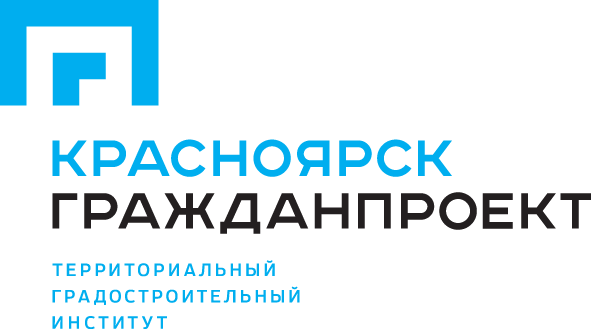 «Территориальный градостроительный институт «Красноярскгражданпроект»Шифр: 1609-22МК № 15/2022ТОМ IПоложения проекта межевания территорииг. Красноярск, 2023г			Инв. №17/21418			Экз. №______Акционерное общество«Территориальный градостроительный институт «Красноярскгражданпроект»Шифр: 1609-22МК № 15/2022ТОМ IПоложения проекта межевания территорииДиректор по градостроительной  деятельности		М.В. ВолковГлавный инженер проекта						И. Г. Милашкинг. Красноярск, 2023г. Проект разработан авторским коллективом мастерской градостроительного проектирования.Начальник МГП	Л.С. МурашеваЗаместитель начальника по разработке документации по планировке территории	И.Г. МилашкинАрхитектурная часть:Главный инженер проекта	И.А. КорниенкоГлавный инженер проекта	Л.Б. ЛукинаЭкономическая часть:Эксперт-экономист градостроительства		О.В. КонопченкоЭксперт-экономист градостроительства		С.С. ТураносоваСостав проекта:А. Графические материалыБ. Текстовые материалы:Том I. Положения проекта межевания. Утверждаемая часть.	Инв.№17/21418Том II. Проект межевания территории. Обосновывающая часть.	Инв. №17/21419В. Электронная версия: СД-диск – материалы формата JPEG, MicrosoftWord, MID/MIF, TIFF.                                                                            Инв. № 1707дспВведениеВыполнение работ по подготовке проекта внесения изменений в проект планировки улично-дорожной сети и территорий общественного пользования городского округа город Красноярск и подготовки проекта межевания улично-дорожной сети и территорий общественного пользования городского округа город Красноярск в части территорий выполнено на основании муниципального контракта №15/2022 от 10.10.2022 г., ИКЗ –  223246604646024660100100130017111244.Основание для разработки проекта внесения изменений в проект планировки  и разработки проекта межевания  (далее – Проект).1. Постановление администрации города Красноярска от 30.06.2022 № 586 «О подготовке проекта внесения изменений в проект планировки улично-дорожной сети и территорий общественного пользования городского округа город Красноярск».2.	Решение Красноярского городского Совета депутатов от 26.04.2022 № В-243 «О внесении изменений в Решение Красноярского городского Совета депутатов от 21.12.2021 № 208 «О бюджете города на 2022 год и плановый период 2023-2024 годов».Объект градостроительного планирования.Границами проектирования является границы муниципального образования городской округ город Красноярск Красноярского края, установленные в соответствии с Законом Красноярского края от 06.07.2006 № 19-4986 (ред. от 19.11.2020) «Об установлении границ муниципального образования город Красноярск», в том числе принятую данным законом площадь - 37945,85 га (уточняется Проектом).Цели и Задачи Проекта.1. Определение местоположения границ образуемых и изменяемых земельных участков в соответствии с функциональным использованием объектов капитального строительства.2. Выполнение анализа существующего состояния территории, включающего вопросы землепользования, с учетом планировочных ограничений природного и техногенного характера.3. Определение видов разрешенного использования земельных участков.4. Установление границ образуемых земельных участков.При разработке проекта учитывались следующие документы территориального планирования и градостроительного зонирования:1) Генеральный план городского округа г. Красноярск, утверждённый решением Красноярского городского Совета депутатов от 13.03.2015 №7-107 с внесёнными изменениями, утверждёнными решением Красноярского городского Совета депутатов от 24.08.2022 № В-269.2) Правила землепользования и застройки городского округа город Красноярск, утвержденные решением Красноярского городского Совета депутатов от 07.07.2015г. № В-122, с внесёнными изменениями утверждёнными решением Красноярского городского Совета депутатов от 28.02.2023 № В-307.Нормативные ссылки:1. Градостроительный кодекс Российской Федерации (далее-РФ) от 29.12.2004 №190-ФЗ. 2. Земельный кодекс РФ от 25.10.2001 №136-ФЗ (в ред. от 01.09.2021г.).3. Приказ Федеральной службы государственной регистрации, кадастра и картографии от 10 ноября 2020 года № П/0412 «Об утверждении классификатора видов разрешенного использования земельных участков».1. Перечень и сведения о площади образуемых земельных участков, в том числе возможные способы их образования. Перечень и сведения о площади образуемых земельных участков, которые будут отнесены к территориям общего пользования или имуществу общего пользования, в отношении которых предполагаются резервирование и (или) изъятие для государственных или муниципальных нуждОтдельное приложение 2 к Тому I и II - Характеристика образуемых земельных участков (1 этап).Таблица 1 - Перечень и сведения о площади образуемых земельных участков, включая образуемые земельные участки, которые будут отнесены к территориям общего пользования или имуществу общего пользования, в отношении которых предполагаются резервирование и (или) изъятие для государственных или муниципальных нужд. Возможные способы их образования вид разрешенного использования образуемых земельных участков (1 этап).Отдельное приложение 3 к Тому I и II - Характеристика образуемых земельных участков (2 этап).Таблица 2 - Перечень и сведения о площади образуемых земельных участков, включая образуемые земельные участки, которые будут отнесены к территориям общего пользования или имуществу общего пользования, в отношении которых предполагаются резервирование и (или) изъятие для государственных или муниципальных нужд. Возможные способы их образования вид разрешенного использования образуемых земельных участков (2 этап).Отдельное приложение 4 к Тому I и II - Характеристика образуемых земельных участков (итог).Таблица 3 - Перечень и сведения о площади образуемых земельных участков, включая образуемые земельные участки, которые будут отнесены к территориям общего пользования или имуществу общего пользования, в отношении которых предполагаются резервирование и (или) изъятие для государственных или муниципальных нужд. Возможные способы их образования вид разрешенного использования образуемых земельных участков (итог).2. Каталог координат границы проектированияСведения о границах территории, в отношении которой разработан проект межеванияСистема координат – МСК 1673. Каталог координат образуемых земельных участков3.1 Отдельное приложение 5 к Тому I - Каталог координат образуемых земельных участков (1 этап).3.2 Отдельное приложение 6 к Тому I - Каталог координат образуемых земельных участков (2 этап).3.3 Отдельное приложение 7 к Тому I - Каталог координат образуемых земельных участков (итог).Заказчик:Управление архитектуры администрации города КрасноярскаНаименование объекта:Выполнение работ по подготовке проекта внесения изменений в проект планировки улично-дорожной сети и территорий общественного пользования городского округа город Красноярск и подготовки проекта межевания улично-дорожной сети и территорий общественного пользования городского округа город Красноярск в части территорийЗаказчик:Управление архитектуры администрации города КрасноярскаНаименование объекта:Выполнение работ по подготовке проекта внесения изменений в проект планировки улично-дорожной сети и территорий общественного пользования городского округа город Красноярск и подготовки проекта межевания улично-дорожной сети и территорий общественного пользования городского округа город Красноярск в части территорий№№п/пНаименование чертежаМасштаб№листаИнвентарныйномерУтверждаемая часть проекта межеванияУтверждаемая часть проекта межеванияУтверждаемая часть проекта межеванияУтверждаемая часть проекта межеванияУтверждаемая часть проекта межевания1Чертёж межевания территории Утверждаемая часть1: 10001: 2000117/214162Чертёж межевания территории Утверждаемая часть (1 этап)1: 10001: 2000217/21416/13Чертёж межевания территории Утверждаемая часть (2 этап)1: 10001: 2000317/21416/2Материалы по обоснованию проекта межеванияМатериалы по обоснованию проекта межеванияМатериалы по обоснованию проекта межеванияМатериалы по обоснованию проекта межеванияМатериалы по обоснованию проекта межевания4Чертёж межевания территории. Обосновывающая часть.1: 10001: 2000417/21417Обозначение характерных точек границКоординаты, мКоординаты, мОбозначение характерных точек границXY231633288.5787940.052633312.9987934.683633337.4087929.314633361.8287923.945633388.6887918.036633415.5387912.137633444.8387905.688633474.1387899.249633506.4487892.1310633532.8987886.3111633530.3087870.9512633505.8987875.8713633473.0287883.1014633438.8387890.6215633436.7487891.3716633403.1387898.5817633401.9187898.8418633388.9187901.1019633355.9387908.3520633322.8187915.6321633295.1387921.7222633291.0087928.271633288.5787940.0523633224.5191536.0424633210.6291511.5425633209.8991508.6626633193.2591442.3827633190.8191432.6828633183.5091403.5929633182.9491401.3530633181.0691393.8831633177.1291378.1832633160.5291310.1433633152.6091278.4534633142.1891228.8235633139.4591219.3436633143.5291201.4637633143.5291201.4438633093.7291005.1439633089.5291006.0140633084.6791007.0241633079.9790990.0442633079.1190987.3543633078.3990985.0544633083.0890983.5745633076.4490956.7046633068.0190922.6447633066.4990916.5348633062.0290898.4449632989.4290614.0750632989.4090614.0751632991.4390609.9252632985.6090587.1253632987.9290586.5154632986.5790581.8055632986.5790581.7856632985.7890578.5957632986.3390578.4658632986.3390578.4459632978.8090543.3860632975.2690527.1261632975.0490526.2262632975.2390526.2063632975.2390526.1864632974.7290523.1265632970.1790499.5766632968.6390492.2467632966.4390492.7968632966.3890492.4769632956.0290452.6570632955.2990452.8271632945.8290412.5672632923.9290319.6873632916.6490301.1974632909.4090270.0275632902.1590238.8576632898.5390223.2877632894.9390207.7778632896.3190207.3979632896.3290207.3780632893.6790196.0381632888.2790172.8282632882.3290153.6583632881.4290149.5584632871.1490105.4885632864.8090078.2186632857.6190047.2787632850.4290016.3488632843.2389985.4189632836.0489954.4890632828.8489923.5591632821.6589892.6192632814.4689861.6893632811.9789846.9694632808.4789831.9095632799.3789792.5896632791.6589762.7397632789.4589763.3398632789.0589761.6999632779.7189722.75100632779.2889721.02101632775.9289704.74102632775.1089700.76103632774.3189696.95104632771.5489669.20105632770.1089646.74106632769.3989629.91107632768.8689617.62108632768.8589617.48109632768.5489603.94110632768.4589595.57111632768.3989590.38112632768.8189553.82113632770.2889520.37114632770.8589511.09115632771.1789505.89116632785.6589503.31117632783.7989125.54118632787.9188988.94119632807.5888966.09120632824.6388947.25121632824.6488947.25122632860.6588940.30123632860.6688940.30124632880.0588937.68125632914.0388932.86126632914.0488932.86127632940.1188930.71128632964.6388927.61129632964.6488927.61130632977.1788926.08131632999.9088922.46132632999.9188922.46133633020.8788920.14134633044.3788916.28135633044.3888916.28136633067.9088912.93137633090.8988909.83138633097.5388903.95139633102.3888901.39140633102.3988901.39141633131.7788897.52142633131.7888897.52143633145.3288897.24144633145.3388897.24145633151.7188898.25146633151.7388898.27147633158.1188903.10148633158.1288903.10149633158.1388903.10150633172.6988902.32151633185.9788901.79152633185.9888901.79153633214.6088897.92154633246.8088895.59155633256.7788890.46156633277.2188889.15157633277.2488889.17158633283.8688892.98159633283.8788892.98160633291.3888892.77161633291.3988892.77162633302.2788892.45163633323.9988888.34164633324.0088888.34165633341.6288882.44166633367.4388876.01167633387.8688862.95168633387.8788862.94169633404.8988870.10170633416.8288875.01171633424.0488881.29172633448.5888924.13173633462.3988940.10174633474.7188948.95175633498.9588964.00176633477.8988972.62177633438.2588972.82178633402.6388969.28179633332.7889002.60180633314.6089010.41181633311.1789011.74182633287.7489019.25183633266.4489024.36184633241.6389028.17185633210.9889030.40186633184.6889030.82187633119.6789030.08188633079.2889029.57189633038.4589029.05190633017.3389029.14191633002.1489029.99192632983.7589032.74193632970.5889036.36194632952.3689044.02195632937.8589052.69196632926.0489061.88197632910.4689078.09198632898.6489095.44199632890.0689113.69200632883.6189136.89201632880.5089158.83202632877.9189189.33203632874.7489229.82204632866.6089333.70205632851.7489523.63206632848.0289612.66207632840.0589621.76208632827.8889634.86209632828.0789636.42210632836.7589707.39211632843.7189736.13212632850.9289734.68213632856.8689732.06214632883.0289720.55215632886.0389719.25216632894.0389716.02217632944.4189683.54218632951.8289676.44219632960.8289672.14220632981.2389661.37221632992.9289698.16222632977.4289703.33223632859.9189742.86224632834.5189751.45225632836.4489759.58226632861.9489873.10227632878.7289947.72228632884.6689945.04229632884.6789945.05230632889.3789964.51231632931.7290140.55232632932.0790142.05233632932.6290144.36234632954.1190233.51235632960.6190260.50236632964.1690275.22237632968.3690292.78238632994.1190399.56239632995.2090404.09240632992.5190406.66241632993.7190411.81242632992.8090413.83243633002.3590450.10244633006.9990453.09245633024.8290527.15246633036.7190576.59247633037.1690576.50248633037.9790580.18249633041.0090594.09250633030.7090596.18251633061.6190715.41252633063.0390720.90253633065.0390720.39254633065.0690720.52255633088.3490811.71256633092.0490827.44257633092.3690827.36258633094.2890834.87259633094.3190834.98260633104.2690873.99261633108.7690891.48262633111.6190902.80263633114.3290913.26264633116.9290923.52265633120.6790938.14266633125.9790958.91267633127.2290963.78268633136.5191000.19269633138.0691006.28270633140.5191015.97271633161.9891099.89272633222.3791146.42273633222.3891146.41274633311.7091075.48275633441.3290972.53276633503.6790923.60277633528.9790899.09278633580.1290850.22279633621.8490817.17280633621.8790817.15281633641.6790801.44282633669.0790779.72283633684.4290770.07284633700.0790760.95285633716.0290752.38286633733.8290743.64287633742.6790739.61288633757.3790733.33289633772.2790727.50290633786.7290722.33291633801.3290717.59292633818.9290712.49293633836.7290708.01294633855.8790703.91295633863.6290702.46296633870.2790701.32297633871.6790701.09298633873.1290700.85299633874.0290700.71300633874.4490700.65301633883.6290699.28302633884.1290699.22303633895.3790697.78304633907.2290696.54305633907.8790696.48306633928.0790695.01307633931.8790694.94308633949.8190694.61309633954.9290694.51310633973.2790694.18311634000.2290693.68312634027.3290693.17313634056.3790692.63314634081.5790692.17315634091.6290691.99316634106.8790691.70317634130.6790691.26318634151.5290690.71319634177.2790682.82320634217.5290671.14321634261.8790657.59322634276.8290652.18323634362.8290621.10324634367.8290619.29325634397.2790608.64326634401.6790607.05327634469.9390582.38328634533.5790559.37329634562.9290548.77330634628.2190525.16331634634.8490522.76332634641.0790520.51333634653.0390516.18334634674.5090508.43335634677.6290507.30336634694.2690501.07337634697.8790499.72338634697.9290499.71339634714.4490493.10340634717.8790491.72341634717.9290491.70342634717.9790491.69343634717.9790491.68344634718.0290491.66345634726.9790487.91346634741.6290481.71347634753.4190476.73348634771.7690468.97349634858.2290432.43350634876.0790424.88351634906.9790411.82352634908.3790411.22353634975.7790382.74354634977.1790382.15355634981.5290380.32356634986.9790378.13357634997.3290373.99358635001.3790372.48359635013.3790368.28360635029.6290363.19361635029.6790363.19362635042.9090359.61363635081.9790351.34364635145.1190345.76365635148.1290345.72366635157.1290345.66367635159.2790345.65368635173.3290346.08369635177.5290346.30370635187.5790346.98371635191.5790347.34372635192.6790347.41373635193.4290347.50374635195.6790347.70375635195.7290347.70376635201.7790348.34377635201.8290348.34378635205.6790348.79379635205.6290348.83380635210.6790349.48381635210.8390349.50382635214.1490349.92383635214.7790350.00384635215.9790350.16385635219.7790350.78386635230.0790352.44387635243.8290355.12388635257.5290358.24389635271.9290362.03390635286.1790366.31391635288.7790367.18392635288.8290367.16393635297.3290370.02394635298.9290370.60395635300.5790371.16396635313.2290375.89397635327.6790381.83398635328.4790382.20399635328.8790382.36400635329.6290382.70401635334.7790385.00402635341.9290388.37403635344.2790389.43404635345.8790390.21405635354.9290394.78406635361.9290398.47407635375.7290406.25408635389.2790414.53409635396.9790419.58410635402.4790423.29411635415.3790432.51412635424.1790439.19413635428.8790442.96414635466.9290476.76415635631.8990590.21416635739.5190678.61417635746.8390686.38418635850.0390770.23419635884.7590816.06420636008.1190938.22421636041.9990954.99422636041.9990948.63423636086.7790972.69424636104.8790982.43425636104.9090982.44426636130.0690995.96427636150.0091006.67428636150.0791006.70429636150.1791006.58430636150.1891006.56431636223.2590939.04432636268.7290950.83433636266.0791009.49434636265.7691015.27435636264.5791036.97436636264.7691037.02437636264.7791037.02438636263.4291066.53439636261.9291093.14440636264.9291166.77441636266.1791168.42442636219.2791156.44443636190.4491212.76444636043.7291159.95445636036.8791148.20446636020.3291126.65447635839.9790884.80448635828.0790870.52449635801.1090829.58450635662.9790719.70451635653.4490710.98452635581.3790648.79453635465.0290574.20454635365.1790494.93455635339.1290477.57456635311.6790462.54457635282.9790449.96458635268.2790444.62459635254.9290440.39460635224.9290432.90461635194.3790428.01462635163.5290425.76463635132.6290426.17464635101.8790429.23465635080.0490433.32466635071.4290434.92467635043.0290442.82468635023.7290449.92469635012.6790454.01470634983.8790466.17471634857.0790519.79472634840.8790526.63473634838.5590527.61474634836.0490528.67475634835.1990529.03476634814.5890537.74477634796.0390545.58478634786.3190549.69479634770.6090556.33480634758.1290561.60481634736.2790570.24482634735.7990570.42483634708.8790581.07484634674.7790593.40485634649.1590602.66486634623.4290611.97487634504.4790654.97488634501.6790655.96489634461.5790670.46490634456.7790672.21491634453.0790673.85492634449.6790674.77493634449.5790675.41494634441.0090678.47495634427.4990683.32496634371.1290703.48497634362.8290706.45498634297.3790729.86499634289.0790732.83500634213.4290754.09501634195.4290760.77502634176.6290763.99503634149.3290771.40504634076.4290772.73505634038.0290772.99506633931.0290774.97507633914.3290776.24508633908.6790776.86509633897.6790778.14510633891.1790779.09511633885.1790780.03512633881.0790780.67513633874.2290781.92514633865.0290783.74515633855.5790785.84516633847.4790787.77517633838.0790790.27518633830.0790792.52519633820.7290795.43520633812.9290797.97521633803.6290801.30522633796.0290804.10523633786.6290807.88524633779.3290810.91525633769.8790815.20526633762.9790818.40527633753.2790823.29528633746.9290826.54529633736.2790832.46530633731.2290835.32531633715.8290844.73532633702.5790855.25533633631.0790911.95534633629.2290913.40535633584.0290949.22536633580.0290948.84537633558.8290967.56538633558.8190974.41539633523.0291010.16540633490.5291035.72541633490.6791035.93542633459.0291061.02543633447.2791070.32544633367.4591133.57545633335.8791158.59546633333.6291158.59547633331.0791158.59548633331.2391159.52549633330.9091161.00550633325.8591165.56551633317.0991173.48552633274.0791207.56553633221.4891255.77554633214.4291262.18555633219.9791285.76556633242.2391382.04557633244.3491389.18558633266.7891387.22559633268.3591387.24560633268.6791397.04561633269.1091399.61562633263.0891399.75563633248.4391402.96564633248.9391405.21565633257.0291441.32566633257.0491441.39567633262.5491465.94568633282.1491520.7723633224.5191536.04569636657.2090387.30570636657.0390387.22571636558.9390349.97572636531.4290337.62573636529.0890336.56574636524.8490334.26575636522.9190333.22576636520.6290331.97577636520.3490331.62578636515.4290325.46579636514.2290320.78580636513.6590309.72581636526.6990316.02582636532.4690318.57583636532.2590325.16584636550.9790332.88585636548.8190344.24586636555.5390347.43587636557.0090338.88588636557.5790335.60589636566.3590339.22590636568.2290339.99591636660.6590378.12592636657.5790386.24569636657.2090387.30593636849.4290946.57594636759.3290913.45595636755.5290912.07596636760.4790898.47597636765.1090900.07598636810.0490915.51599636814.1790916.93600636893.5790710.12601636906.7590714.94602636933.1590724.60603636925.1890747.75604636868.3290895.85593636849.4290946.57605635030.4391023.34606635031.7391005.69607634997.2291004.39608634905.0391000.93609634904.3391001.21610634904.2791000.32611634886.4090999.15612634885.9390999.25613634845.8890987.87614634846.5990986.34615634788.4890935.92616634779.9690929.37617634779.9490929.36618634774.5890922.20619634774.4590921.72620634776.1890919.82621634775.9490919.21622634780.5290914.28623634784.7090908.62624634820.9590940.64625634853.7290969.11626634858.0290969.04627634887.6890969.14628634905.2790974.39629634918.1990975.03630634918.1990974.50631634922.9090974.84632634931.1490974.56633634948.0290975.20634634948.0590973.86635634956.2590973.42636634995.7790974.08637634995.7890974.08638635015.8090994.33639635057.9790994.33640635077.6990994.33641635079.0290994.33642635079.0291000.33643635129.0291000.33644635172.8290999.99645635170.2291018.44646635092.2291009.54647635092.2891023.33648635071.1791023.33605635030.4391023.34649634993.5390975.62650634993.5290976.62651634992.5190976.60652634992.5290975.60649634993.5390975.62653634858.3890969.88654634858.3590970.90655634857.3490970.88656634857.3790969.87653634858.3890969.88657634954.4290974.13658634954.4190975.14659634953.4090975.13660634953.4190974.12657634954.4290974.13661634026.9491076.81662633986.3891076.72663633982.4291076.78664633982.5791050.43665633956.3891050.58666633952.4191052.96667633928.3291053.07668633917.1591042.43669633911.4691041.41670633909.7391043.10671633890.3491062.13672633876.7391047.91673633852.1691041.61674633846.3791047.05675633836.6091036.60676633838.0091035.02677633853.1291035.36678633866.4491035.52679633867.9991035.52680633922.8391036.11681633935.0391036.75682633949.6691036.68683633961.3791040.66684633978.2091040.50685633986.6391041.57686633990.5591041.76687633990.5391056.80688633991.3491064.73689633994.1491068.34690633998.9291069.08691634026.5491069.39692634038.0191069.54693634038.0391076.69661634026.9491076.81694636552.4291291.60695636492.2291238.86696636483.4691219.34697636420.8591212.82698636416.5591211.26699636417.8391207.18700636430.0091168.56701636434.8491155.42702636436.7891141.74703636403.7491116.59704636405.0991104.10705636405.8091085.82706636405.1991073.43707636468.4691090.02708636550.6691111.59709636602.3991118.45710636609.7191100.68711636656.2391125.58712636624.4391195.62713636621.8691194.76714636618.6891204.25694636552.4291291.60715634038.0291452.60716634021.0191452.41717633996.7991452.14718633991.0091452.03719633990.9791446.72720633996.5791446.77721634026.9991447.38722634038.0291447.51715634038.0291452.60723633558.0291515.64724633536.0291509.64725633490.0291470.64726633489.8291462.77727633504.5491474.84728633510.7491480.03729633513.0291481.83730633537.5391501.53731633558.0391508.52723633558.0291515.64732631895.5693156.66733631894.1293156.05734631889.5293155.14735631889.9993152.67736631863.2993130.96737631829.4193096.42738631828.5793095.55739631779.2193053.15740631738.0893015.65741631722.3093002.88742631720.6593001.21743631715.8092995.84744631723.8392986.70745631725.1792985.04746631783.0292924.08747631775.6092638.28748631773.6592563.15749631772.5292519.78750631777.3292402.51751631777.4292388.04752631791.9792300.44753631796.0292278.29754631806.6692238.43755631806.6792238.43756631819.0292200.78757631831.6792162.25758631844.7992131.44759631864.2792085.72760631902.7792013.69761631914.4691994.46762631945.8291947.95763631975.5591909.20764631980.0691903.33765631995.1291885.25766631995.5991884.74767631995.6091884.75768632060.9191814.51769632086.0591792.32770632086.2691792.13771632086.6191791.83772632086.6291791.82773632094.5091784.87774632114.5691767.15775632114.6191767.10776632129.0191752.08777632129.7891751.27778632129.8191751.24779632134.3291747.84780632138.1391744.97781632138.8291744.45782632143.3791741.10783632147.9191737.79784632148.4491737.41785632152.5191734.50786632157.1191731.25787632157.2191731.18788632161.7691728.03789632166.4191724.84790632167.4591724.14791632171.1191721.68792632175.2391718.94793632175.8191718.56794632176.4991718.11795632180.5291715.47796632185.2791712.40797632190.0291709.39798632193.3191707.33799632194.8191706.38800632199.6191703.44801632204.4691700.51802632204.9091700.25803632209.0791697.76804632209.3191697.61805632214.1691694.76806632219.0691691.94807632223.9791689.15808632225.5591688.27809632227.4891687.20810632228.9291686.39811632233.8291683.67812632238.8291680.98813632241.4191679.60814632243.7691678.34815632248.7691675.73816632250.6791674.76817632253.8191673.15818632258.5491670.75819632258.8691670.60820632263.9191668.08821632263.9291668.07822632263.7891667.64823632267.4391665.45824632270.1591663.82825632274.9391660.95826632282.8591656.19827632282.8691656.19828632285.9291654.35829632306.1191645.10830632324.8191636.54831632341.6691628.81832632341.6791628.80833632380.8691614.03834632400.0691606.05835632400.9691605.68836632411.4291601.33837632415.2591599.74838632431.7591592.96839632437.2291590.70840632675.5891491.74841632801.3091524.40842632803.1091530.48843632802.4791544.88844632810.7291570.43845632814.8091568.75846632825.0791603.69847632819.6291603.27848632818.1491610.62849632808.2591608.87850632796.8991606.82851632771.5691600.10852632755.5991595.84853632720.3391586.45854632704.7191582.31855632680.4791575.91856632674.2591578.49857632669.7391580.36858632644.4991590.82859632629.5791596.99860632627.1391598.00861632604.8491607.23862632597.3391610.34863632584.4491615.67864632563.7691624.24865632554.1891628.20866632542.8391632.91867632537.7991635.00868632537.7291635.00869632535.5791635.89870632530.4391638.01871632520.8491641.99872632520.6691642.03873632499.6191650.77874632499.5791650.80875632482.4891657.87876632464.5891665.28877632455.1391669.20878632433.1691678.29879632430.3791679.45880632429.4091679.85881632418.0291684.57882632408.6791688.45883632404.2391690.30884632388.5491696.83885632372.2291703.63886632370.8691704.23887632370.8091704.25888632364.6491706.95889632359.2391709.32890632354.1591711.55891632352.6291712.22892632340.9691717.33893632332.9691720.84894632332.7791720.92895632323.5691725.74896632315.6091729.89897632300.6291737.71898632300.3591737.86899632286.3791745.61900632285.1391746.35901632267.7191756.82902632267.5791756.91903632259.3791761.83904632253.4291765.41905632251.2191766.88906632251.0791766.97907632233.1291778.94908632225.1091784.28909632224.9791784.36910632219.2991788.55911632214.5891792.04912632196.6891805.27913632187.1291812.33914632183.6291814.91915632176.7291820.59916632166.6091828.88917632156.1291837.50918632154.2591839.04919632147.1291844.90920632140.0291851.52921632110.6791878.98922632107.9291881.66923632087.6291902.24924632062.5291929.68925632047.7891946.87926632038.8291957.31927632036.6791960.22928632036.2991960.73929632028.1091971.77930632004.5292003.54931632004.3192003.85932631998.8492011.56933631998.9592011.65934631990.3292024.24935631951.1292091.08936631945.7092102.88937631942.5192109.81938631918.0692161.20939631891.4692234.00940631873.2792301.17941631873.2692301.17942631861.8092368.86943631857.1292396.46944631857.1292396.48945631857.2292411.52946631853.7792551.90947631853.7792551.91948631854.4792587.13949631854.8292604.89950631855.2692626.78951631855.5792642.40952631855.7792652.26953631855.8192653.98954631856.1192665.87955631856.5692683.67956631856.7892692.34957631857.2992712.73958631857.3692715.25959631858.0092740.63960631858.6992767.95961631858.9392777.45962631859.3792794.81963631859.4992799.75964631859.7692810.52965631860.1392825.12966631860.4592837.96967631861.8092891.13968631861.8292891.88969631862.7892921.35970631863.6892949.01971631863.7292950.18972631901.3492998.22973631910.2293009.55974631920.1993011.14975631918.1693030.46976631917.8893032.05977631917.8893032.07978631917.8793032.08979631916.9693037.17980631916.2793041.04981631916.1293041.88982631915.4093045.88983631914.6693050.03984631914.5093050.92985631913.9393054.11986631913.1593058.46987631912.7093061.01988631912.4493062.43989631912.1693064.03990631911.6493066.90991631910.8693071.27992631910.5493073.08993631909.3793079.57994631907.9093087.78995631907.1493092.04996631905.5893100.78997631904.7093105.66998631903.8493110.48999631902.3593118.801000631901.6393122.831001631901.3093124.661002631900.1393131.171003631898.6493139.511004631895.6193156.37732631895.5693156.661005626984.1591698.951006626983.0091684.001007627059.3591682.041008627061.0091682.001009627059.9891676.011010627096.1191673.621011627095.4791660.561012627101.1291659.641013627117.0291656.641014627131.6791655.211015627135.2391683.531016627135.0791683.551017627114.1091686.831018627063.8191696.381005626984.1591698.951019634867.7291999.791020634851.4291999.721021634852.0791978.021022634851.7791965.721023634843.8691965.691024634844.1091909.691025634844.2291883.881026634868.3391860.391027634868.2791877.291028634868.0091934.791019634867.7291999.791029632961.4992770.291030632910.8692742.631031632916.9892728.681032632958.8292751.301029632961.4992770.291033634069.8293015.401034634057.5493000.261035634048.8992998.411036633996.6892877.381037634000.2992870.401038634004.1392863.021039634014.1792889.061040634037.7592936.071033634069.8293015.401041636628.5793709.191042636618.5493708.751043636613.3593708.571044636603.4693708.531045636605.6693668.431046636604.3693616.131047636603.9193598.071048636603.3493575.151049636602.5293542.431050636602.1893528.651051636601.1493513.921052636599.2593487.201053636597.4093461.101054636595.0393427.551055636593.1493400.741056636590.9993370.321057636583.5093348.551058636575.7793326.061059636568.0393303.581060636537.4693249.971061636510.4393179.701062636507.5493172.181063636506.6493165.761064636501.5293129.201065636509.6693094.871066636511.2193082.331067636496.4593059.791068636492.9693049.631069636494.2293039.561070636495.4693035.221071636502.3993022.801072636499.8293013.621073636507.3493014.461074636514.2693021.541075636508.5393029.871076636501.5393041.851077636501.0593049.161078636515.5093071.381079636525.0193084.591080636512.8893109.071081636511.9193130.401082636510.9593151.771083636522.5093189.761084636532.5393219.341085636547.2193245.081086636561.1193261.631087636569.3493255.511088636569.3793255.471089636579.8893273.891090636586.2593285.061091636590.9193293.231092636593.9493302.041093636600.8893322.231094636606.7993339.391095636611.3093352.511096636614.7793362.591097636615.7093365.291098636617.0393384.121099636618.2893401.901100636619.1693414.351101636622.9493467.841102636624.7493493.341103636624.8093494.191104636629.9093637.771105636630.0293642.511106636630.0793642.511107636630.3293649.481108636630.5293667.611041636628.5793709.191109631859.0794390.281110631874.5094370.171111631856.7193992.231112631839.6293992.021113631838.6293972.041114631834.9793897.021115631833.7293872.171116631833.2593862.441117631831.7593822.471118631812.7793447.951119631810.0293418.031120631804.3393340.351121631798.3293258.491122631795.4293253.501123631769.1993208.421124631767.2393205.061125631764.0293199.551126631753.7293182.391127631744.5293166.991128631736.4793153.661129631676.0293052.821130631672.6693022.961131631675.8893017.391132631701.6293042.041133631755.4293091.141134631798.5993131.131135631816.0293147.241136631860.9293189.641137631895.3293221.741138631923.9293248.841139631954.3793277.151140631902.9693279.701141631899.8193279.861142631880.1793280.831143631880.4593284.601144631882.4893312.111145631883.7393328.981146631885.9893359.441147631886.7793370.091148631894.3793472.821149631907.3193647.871150631907.5993651.651151631914.9693751.301152631915.2493755.121153631918.3193796.631154631918.7293802.231155631919.0793807.351156631919.6493815.631157631920.4593827.261158631921.0993836.551159631921.9293848.641160631934.6193848.471161631937.1493848.431162631937.9293848.421163631938.6793864.161164631940.5093903.831165631943.2793963.761166631944.1793983.721167631945.7694027.131168631948.0294088.731169631948.3094096.171170631948.6994106.851171631948.7294107.691172631951.4394181.181173631951.9994196.501174631952.7894217.911175631953.7694244.581176631953.8294246.291177631953.8894247.801178631954.4894264.281179631955.2394287.521180631956.0994309.971181631956.4794316.781182631957.8394355.751183631957.8794356.651184631957.9194357.691185631959.0794386.211109631859.0794390.281186625065.9996522.601187625047.3596514.951188625036.7796510.101189625049.8896471.731190625122.7196258.621191625188.8196102.841192625322.8895821.311193625446.6595575.591194625454.5095580.681195625458.7795573.241196625472.7595554.451197625535.6895496.131198625547.9295491.191199625569.9295479.831200625598.8295480.701201625614.8795482.681202625638.0495487.171203625688.5495518.311204625740.5895542.531205625746.1695541.471206625760.8895542.981207625827.0995551.071208625973.2195560.931209626032.3795564.851210626032.4295564.861211626039.8495565.351212626112.6195575.671213626278.4295592.661214626278.4495592.661215626279.1795586.941216626303.9695591.111217626314.3195592.371218626317.7995592.801219626391.3695601.821220626394.0195603.161221626396.6295604.481222626401.8795607.131223626410.5595609.681224626410.6095613.511225626412.9095616.241226626432.0795614.321227626435.6795610.721228626436.3695607.061229626435.3395605.531230626455.1895602.201231626455.6595601.161232626455.7295601.001233626456.8295598.591234626453.7795546.381235626459.5795542.971236626460.6595562.811237626460.9795576.991238626463.0295602.181239626467.3795602.381240626468.3395602.691241626474.2295603.221242626482.6895600.701243626482.9095601.091244626495.0295596.941245626512.1095591.451246626512.5495591.431247626529.5195585.201248626546.1595578.521249626558.3595573.331250626563.1995571.271251626580.3795563.821252626647.6795534.411253626664.0295526.101254626681.3395509.571255626692.7695500.581256626698.1995497.721257626707.9695489.181258626706.6395487.701259626715.5595478.001260626719.4495472.981261626724.3895467.881262626725.6895465.451263626729.8895458.941264626748.3595441.891265626754.5695436.751266626754.9295435.601267626755.8195433.201268626763.1095432.641269626783.8995413.921270626785.0795411.471271626785.2995411.011272626793.5595401.881273626794.9395401.601274626797.4695401.081275626798.9095401.081276626799.9795397.271277626802.2495394.711278626802.5695393.291279626833.8395362.951280626840.3995356.631281626853.1595338.851282626869.1495316.571283626870.3095314.951284626887.5895290.871285626902.4095270.211286626901.7495269.771287626903.3095267.131288626904.8695264.471289626906.2895264.791290626911.1595258.011291626914.5595251.341292626919.4095241.711293626930.8895219.051294626930.2495218.651295626931.7195216.001296626933.0595213.251297626933.6895213.521298626939.6995201.651299626941.2795186.351300626944.1795165.191301626944.3795156.331302626942.7895129.261303626935.6295101.331304626927.9395083.931305626921.8995077.331306626921.6795077.031307626916.5795071.331308626915.3395070.161309626915.2795070.101310626908.2895063.631311626905.6195061.111312626896.4495054.711313626886.7695045.861314626870.5795034.281315626868.1095033.461316626857.2795033.631317626849.1295033.391318626845.3595032.151319626845.4295029.991320626837.2695027.311321626830.1295026.761322626827.4195014.221323626818.6295006.901324626799.8894991.401325626802.2594991.381326626798.4894988.031327626786.0394976.961328626782.3994976.941329626753.4794953.031330626670.1794885.991331626657.5294867.201332626643.9294820.771333626643.9194820.771334626644.5794819.401335626643.1794811.981336626639.8594797.791337626640.0094796.901338626639.7894793.901339626621.4194726.561340626620.6194725.441341626619.4694720.211342626607.7994680.521343626599.0394651.151344626593.8594639.281345626578.3994613.071346626577.3294610.951347626574.7794611.301348626572.1394608.541349626569.9994607.891350626565.2294601.561351626563.5594595.741352626561.9894592.591353626559.4994586.741354626556.0994576.401355626552.0994575.181356626547.3494574.371357626548.7694566.851358626549.6294565.291359626549.8294564.871360626552.1794552.061361626553.6294544.011362626550.5394539.531363626551.5394533.601364626551.5494533.551365626554.9794534.611366626557.0594523.051367626557.7594523.191368626559.6794517.391369626561.6694517.351370626566.9294485.381371626567.4594482.371372626564.9694479.981373626565.7594475.991374626566.4794472.671375626574.5994431.471376626576.1294423.791377626577.8294411.831378626590.1294330.411379626604.7794255.111380626606.9294246.481381626608.2394242.381382626634.2294177.031383626644.6194146.341384626644.7194146.051385626644.7294146.021386626644.7694145.911387626648.9794133.481388626654.0294097.351389626657.8994078.971390626660.2894076.501391626658.7394075.001392626659.0294073.651393626660.7794066.791394626669.8894057.281395626670.4894057.731396626673.4594054.231397626677.4294049.851398626677.1994049.651399626688.1194038.241400626688.7294038.831401626694.5394033.501402626696.9494031.131403626700.8794027.221404626699.7594026.091405626710.7894014.581406626712.1094016.121407626716.5894011.681408626723.9894003.431409626732.0093994.151410626731.1893993.341411626731.4593993.101412626733.8093990.651413626744.2993979.591414626744.5593980.091415626744.8293980.601416626758.9993972.751417626758.9093972.611418626758.5993972.131419626768.5393967.861420626772.0593966.531421626772.8793966.211422626773.6993965.831423626773.2193964.431424626774.0793964.051425626774.0793964.031426626773.8293963.271427626778.1293960.891428626810.2293951.461429626824.7093947.481430626831.0093945.651431626853.1993938.831432626867.9993934.491433626877.9393931.571434626878.3293931.451435626991.6093898.161436627011.6893892.261437627035.2693900.401438627035.2793900.411439627054.8793907.171440627054.8993907.171441627063.8293906.501442627078.6293903.541443627081.9793902.201444627126.2093872.401445627135.3293866.291446627153.5793855.991447627168.9293846.571448627168.9393846.571449627180.9393839.211450627229.8793809.221451627239.4793805.041452627253.1293800.661453627269.7293796.881454627278.2293797.131455627294.7793797.701456627295.1493797.611457627295.3793797.621458627332.9293799.651459627381.6993792.811460627382.6693792.431461627383.0093792.901462627384.6693791.651463627388.1493789.031464627406.8793772.541465627415.9793762.351466627421.7793754.791467627421.7893754.781468627421.0093751.721469627420.9993751.701470627423.2293739.461471627421.3993737.511472627389.1093728.471473627388.2393728.221474627389.8693723.941475627395.1393711.531476627399.7993704.291477627403.2693705.791478627409.7793708.461479627420.0093714.581480627434.2593719.721481627465.2293704.201482627504.3393686.531483627504.4093686.441484627505.3993685.161485627505.4093685.141486627510.6793678.311487627513.7393679.401488627522.9593701.501489627533.8393726.821490627531.3393728.461491627526.9793715.101492627514.7493714.011493627467.8793734.751494627458.2493747.031495627454.9593749.651496627439.4793762.001497627434.2193767.151498627432.9693771.801499627434.3893775.731500627436.2393780.851501627438.2193786.311502627436.7593787.121503627436.6393787.171504627434.6693788.011505627432.5693788.911506627429.1493790.361507627427.1093791.231508627422.3793793.201509627419.5493786.931510627418.5593784.721511627418.5493784.701512627418.5393784.681513627418.4793784.551514627418.4793784.541515627418.4693784.551516627418.4593784.541517627416.8693785.731518627411.7593789.761519627398.6893796.301520627389.6793800.751521627377.8793807.501522627367.0793812.731523627367.0593812.731524627359.6093814.491525627355.8793815.371526627345.1193816.341527627336.4293817.121528627336.0293817.151529627335.9793817.151530627271.4293814.911531627271.3793814.931532627269.6293814.341533627267.8293815.531534627257.9293817.991535627257.8793817.991536627253.0493819.541537627252.7593818.901538627248.9193819.961539627245.7193820.881540627243.4193821.941541627240.2293823.891542627238.9893824.841543627235.3893827.601544627227.8793833.361545627222.8793836.411546627212.9193844.381547627215.0493846.481548627216.8093849.181549627216.5993849.311550627218.7693854.131551627198.2293855.151552627182.2893855.941553627178.0093856.161554627159.1393866.971555627161.5693873.091556627152.6393876.771557627074.4293927.661558626995.7293915.721559626973.8493922.151560626972.6893919.791561626956.7893924.111562626956.5293923.961563626949.6993925.951564626944.9193926.091565626943.6793926.521566626945.1693930.571567626944.9793930.631568626920.3893937.851569626920.3693937.801570626904.6593942.421571626904.6793942.471572626899.9993943.841573626895.5393945.151574626894.7593945.381575626872.1993952.011576626871.2493952.291577626858.0293956.171578626857.8393955.301579626854.0893956.141580626854.3093957.271581626851.2793958.161582626778.9793979.401583626757.5293991.801584626705.6494045.951585626694.1894057.911586626692.2794055.781587626688.5694058.831588626686.0494060.161589626676.4894072.691590626676.9194073.061591626676.2994073.981592626677.7694075.291593626676.8294076.361594626671.6294100.611595626667.1994134.191596626665.5094139.361597626663.7994138.771598626661.6594147.831599626663.0294148.391600626662.0794151.171601626661.6194151.401602626658.9394159.401603626658.1894162.591604626651.5294182.101605626650.6294181.841606626649.2594185.041607626648.9294186.581608626642.5994203.141609626640.6894204.611610626638.0794212.181611626638.9794212.371612626638.5594213.791613626638.5494213.821614626622.9794251.651615626620.5294265.731616626619.1894265.351617626614.1294283.401618626617.3394284.051619626598.6794391.331620626596.8794411.881621626596.8194412.361622626596.7494412.311623626589.3694406.051624626588.1694412.431625626596.0294418.501626626593.5294437.981627626588.8794462.031628626585.9794466.801629626584.6294473.751630626584.0794476.331631626581.9294486.301632626577.9394503.771633626573.2794536.501634626571.9794546.041635626571.2294556.301636626571.2294556.331637626571.2294556.351638626571.7294565.231639626571.7794565.711640626572.2294567.871641626572.6294569.781642626574.3794578.111643626576.6294583.721644626577.8294586.751645626583.1694597.021646626586.0194602.531647626586.7794604.001648626587.5794603.991649626592.0894603.941650626597.0794603.881651626597.6594601.981652626597.6794601.981653626598.3294599.831654626600.2394589.011655626600.5694589.031656626622.0194592.401657626621.4294593.191658626614.2194600.611659626620.4094627.311660626630.7794672.091661626634.0594683.121662626657.0494760.381663626665.2194787.841664626667.7094796.191665626671.1894808.621666626679.0894832.201667626692.3694854.541668626715.3094874.431669626726.3294888.961670626728.1194890.221671626750.7794906.981672626752.2794908.081673626772.1794922.811674626771.1894931.581675626773.4094934.261676626778.7394937.991677626784.1794940.971678626786.5194941.641679626791.8294945.771680626818.7094966.761681626793.9694975.981682626803.0994984.101683626811.2294991.291684626847.6394990.941685626849.1194990.481686626852.9294993.451687626852.9794993.411688626861.7395002.001689626862.8395003.871690626872.0595009.381691626875.1995015.211692626873.3295016.361693626872.0795018.201694626872.5095019.971695626889.2595033.321696626901.9195039.271697626902.6095037.951698626912.6295045.731699626926.5195058.791700626923.4095061.591701626930.8195070.281702626936.4995076.731703626944.2695084.371704626951.4795106.921705626951.4895106.951706626955.1295123.481707626956.1695134.681708626958.1095145.871709626960.3795169.711710626956.9895187.451711626957.1195187.841712626957.1195187.851713626970.1195226.651714626969.6395227.281715626970.9295231.091716626962.2795240.461717626959.1295240.721718626948.0295257.311719626951.6495260.391720626943.6795269.431721626940.3195266.501722626933.6495260.671723626933.4495260.681724626908.2995293.431725626902.6995304.821726626902.2395307.121727626902.5995307.421728626902.0295308.141729626895.6895317.741730626892.3895315.201731626884.5195325.901732626879.4295332.851733626879.1195333.141734626877.8695334.921735626875.1095338.881736626873.1295341.311737626872.4895340.981738626868.5095345.691739626863.1695352.981740626858.4395361.941741626857.0095363.221742626853.6595366.891743626847.6795372.741744626845.3095375.261745626845.1495375.161746626833.9895386.611747626824.7995396.041748626822.8495397.781749626822.8395397.791750626813.3295405.791751626811.9495406.681752626804.1895412.371753626796.7395420.071754626797.5195421.031755626777.2795440.101756626777.1295441.741757626769.1895447.861758626768.9495448.171759626761.6295455.531760626762.4795456.601761626749.6095469.351762626748.0295468.081763626743.7095472.751764626743.2595472.221765626743.0395471.971766626733.6795482.371767626735.1595483.931768626734.2095484.691769626726.9395491.361770626725.8295490.491771626721.0995495.141772626718.3295498.291773626711.6295504.591774626711.6995505.211775626690.1095524.841776626690.0295524.921777626681.5695531.121778626680.5295531.151779626670.1795540.941780626663.9195544.111781626660.7795545.681782626658.7595546.731783626654.4295548.931784626636.9795556.301785626627.5095560.601786626627.4795560.561787626627.4695560.561788626627.3295560.361789626623.0895562.511790626623.0695562.521791626604.5995571.901792626603.9195570.901793626603.4295571.111794626586.8795578.441795626577.4695582.641796626577.4295582.661797626578.6095584.861798626570.0095589.981799626568.2095591.061800626564.9295585.001801626556.0795588.821802626543.9295594.511803626544.2395595.321804626542.7795595.741805626519.3195604.371806626517.7695604.941807626509.5295608.611808626499.8295612.231809626452.6295624.291810626452.6495624.341811626452.6295624.351812626446.6995626.401813626445.5595626.191814626444.3395626.771815626443.2295627.301816626426.2895629.781817626422.1295628.221818626420.9995628.221819626418.3795628.661820626406.9795629.571821626395.6295629.981822626385.9795628.851823626385.9695628.851824626376.7795627.921825626366.0995626.841826626347.5295624.251827626328.1495621.991828626309.2895619.951829626309.3095618.681830626309.3295617.011831626290.9195614.641832626271.9095612.741833626253.6495610.571834626253.6295610.941835626243.1795609.501836626214.9095606.581837626214.9095606.501838626210.2995606.111839626194.2795604.451840626176.1995602.961841626176.1795602.501842626160.4995600.891843626159.1695601.611844626151.5295600.981845626151.5095600.931846626127.7295598.971847626121.4895598.171848626121.6495596.951849626107.4195594.501850626100.9195593.261851626100.8395593.651852626094.9695592.451853626082.9895590.941854626069.7495589.081855626059.8695587.121856626049.4195586.071857626046.7395585.671858626042.4195585.221859626026.4795583.201860626026.3895584.281861626025.0795584.131862625998.3895582.751863625991.2495582.161864625990.3695582.341865625976.0995581.601866625970.7695582.901867625953.6195582.371868625923.4895579.191869625917.5995578.971870625836.8395576.551871625821.9295575.401872625821.7795572.511873625819.5395572.401874625798.0995574.141875625784.2795574.551876625784.2995575.451877625739.7295568.531878625731.1695568.621879625706.1195554.381880625692.4895546.641881625691.1195545.801882625675.7895536.441883625647.0895517.801884625630.7595509.271885625607.1295502.401886625600.1895500.381887625579.5095499.541888625569.1195502.411889625558.6095509.701890625512.2795549.321891625478.0395606.091892625455.6695643.201893625415.9995708.971894625411.9795716.771895625381.4495775.931896625356.1995824.521897625349.4795837.441898625337.7795860.891899625325.6795885.041900625303.2795929.991901625319.4695922.481902625236.2796089.911903625209.5096148.281904625196.1196177.471905625170.3196238.111906625105.5196426.441907625105.5396426.451908625105.5296426.491909625116.1496430.081910625115.4396434.481911625114.9996437.191912625114.6296439.451913625114.3496441.221914625116.9596442.381915625114.2196451.271916625109.3996466.891917625107.1196466.011918625100.6196479.451919625100.2596479.761920625080.5996484.521186625065.9996522.601921634247.6794520.061922634238.7594516.871923634227.0094518.781924634157.1094511.901925634128.3994500.361926634124.0194499.561927634120.1094498.971928634116.4294499.351929634117.4994494.411930634115.8194494.041931634116.3194491.931932634116.8694487.201933634163.6294497.901934634177.2094496.591935634192.6594503.251936634198.8194501.511937634205.5294502.861938634214.6794504.031939634220.0794503.791940634253.9294505.061921634247.6794520.061941627613.96100165.361942627614.01100106.961943627614.2599992.901944627614.1399981.041945627614.2199895.011946627613.7999792.921947627613.8099790.601948627608.3299790.501949627607.8999603.941950627607.4099544.071951627601.5899540.461952627600.6099522.461953627606.1299521.741954627606.3299509.221955627603.6899474.511956627609.6599436.911957627607.7899421.261958627607.8599415.321959627605.5899406.171960627606.1399392.691961627607.0199374.721962627608.7399374.991963627606.3199307.021964627606.7899299.891965627605.6799291.011966627605.2999282.321967627604.3199278.861968627597.6199255.201969627588.9299233.511970627591.9799153.341971627593.4199024.181972627591.5299024.081973627591.7199018.861974627593.3599018.901975627589.0998913.951976627591.3198891.881977627591.1198885.531978627591.9598885.501979627591.9798877.731980627590.8698877.741981627588.4698801.661982627590.8298801.431983627590.4098797.031984627588.3298797.231985627588.0298787.621986627588.0198787.561987627586.5598742.151988627586.5598742.021989627582.9798700.531990627583.0498695.851991627584.5598695.851992627583.6598678.881993627583.2698678.901994627583.6398651.631995627583.3998644.261996627583.3998642.721997627583.3498642.721998627582.3298611.091999627581.7298611.132000627580.9998586.652001627580.4998582.012002627578.1698496.632003627577.1298475.842004627576.0698457.352005627574.9898438.572006627575.2198398.422007627575.2598392.002008627574.8898380.702009627573.4598314.942010627573.4598314.882011627570.8998243.202012627570.2398189.122013627569.2698122.762014627569.2398117.532015627567.4798052.482016627566.9298041.162017627566.0797985.742018627563.6197965.972019627560.0597939.012020627560.0097935.262021627559.7097921.162022627559.4397910.482023627559.2097891.942024627556.2097701.392025627556.7597666.032026627555.2597650.812027627554.8197628.602028627554.4897623.222029627553.5797521.942030627553.1397403.282031627555.0397403.332032627555.1997396.772033627553.1097396.722034627553.0897390.752035627553.0797383.792036627554.0397363.482037627554.9297344.632038627555.5397342.542039627558.4297332.642040627560.9297275.202041627568.5297213.142042627575.7297154.132043627586.6297061.402044627601.5096967.682045627593.5296966.752046627611.8096849.902047627619.9396849.002048627625.9896811.182049627627.8596799.502050627628.2096795.012051627628.4796791.752052627631.2996762.212053627631.0096758.022054627632.1796746.022055627634.0296736.662056627636.3696716.682057627635.1296716.512058627635.6096713.742059627645.7096647.952060627646.3396645.242061627653.3096595.772062627654.1396595.842063627654.3896595.882064627654.3896595.862065627654.4196595.872066627655.4596588.472067627657.9296588.862068627658.4896584.782069627658.8396584.862070627659.0796583.052071627661.5396583.882072627683.9296440.712073627751.7296010.452074627792.6295749.502075627799.1295504.412076627803.3795355.132077627824.1695318.922078627820.9695273.052079627822.5595235.962080627830.1895234.642081627826.5295188.412082627873.2595178.552083627893.6795174.732084627907.8095172.092085627908.8595177.982086627912.1095187.822087627913.2495198.682088627913.9495202.732089627915.1895208.822090627915.8595212.602091627911.5595213.262092627914.0295232.702093627910.6895233.152094627911.8695240.142095627913.0595239.992096627914.0095245.302097627912.7795245.512098627916.6495268.222099627922.0695300.442100627923.0495306.112101627928.4795338.092102627934.4395373.282103627950.6995478.702104627956.2795477.052105627956.3095477.042106627955.7995482.982107627955.1195483.022108627950.9395485.452109627919.7695490.432110627864.6395499.242111627859.1195500.122112627856.2295609.992113627855.8995631.802114627857.5595633.612115627858.1395636.232116627855.8795637.342117627855.3395655.842118627854.8995671.212119627857.0695672.372120627853.1995744.772121627852.7395747.282122627847.1895776.972123627829.0995880.312124627836.6695887.542125627840.0595891.792126627826.9695977.002127627820.5095981.802128627810.8096045.072129627806.9196047.882130627805.8896054.472131627805.7796055.192132627790.7296147.222133627785.0196146.192134627773.8796206.642135627769.3296233.492136627767.6296243.962137627749.4696355.112138627749.5096355.122139627747.9496364.432140627756.8496366.242141627735.9796522.522142627716.4496621.372143627712.8896644.042144627712.8196644.542145627708.6896670.852146627704.2496699.102147627700.5696722.562148627697.6396741.222149627693.0796770.282150627689.5596792.752151627682.4696827.272152627681.1496840.772153627681.6496843.392154627681.2296845.832155627681.0996846.582156627678.2996867.892157627672.4296901.582158627668.9996923.482159627652.3397029.562160627642.6197077.342161627635.2097166.572162627618.8397298.562163627616.3197318.762164627614.5297357.472165627612.5697392.442166627613.0097446.082167627618.2397567.012168627631.3797669.912169627630.2897699.502170627629.4797711.852171627623.5097804.562172627624.5397878.142173627625.0297917.082174627628.6298077.762175627629.4398091.542176627639.8198261.742177627641.5798276.402178627661.1698385.992179627661.9698431.062180627661.9698431.072181627658.1398487.182182627657.4198537.482183627663.2698656.352184627664.0798686.322185627663.0398704.552186627674.9598704.642187627699.9398701.972188627700.6598706.572189627701.9698715.052190627688.6298717.402191627687.1898710.122192627676.6298711.322193627663.5398712.362194627662.5898712.282195627662.4298715.152196627663.3298734.432197627663.3798735.152198627665.8098759.212199627674.5798905.112200627673.5698910.972201627680.0099010.042202627675.7399020.882203627674.8199094.562204627674.9099095.172205627678.9299168.812206627682.5999193.062207627688.0899215.762208627695.4699278.392209627701.7399364.082210627697.5399421.392211627694.6199456.322212627695.3899468.482213627692.2199497.382214627688.2299516.582215627686.5199526.432216627684.0099540.912217627676.8599582.102218627672.8299605.402219627663.3999658.422220627653.9799711.062221627652.1699721.172222627648.1899743.912223627647.6299746.252224627647.4999746.822225627647.1799748.152226627646.1499747.932227627645.0499754.332228627647.2899754.822229627647.3699757.122230627647.7799768.872231627649.2599779.952232627655.0599823.492233627659.8799834.912234627661.0799848.052235627663.4299873.882236627663.7999878.002237627667.4299920.442238627667.1299940.032239627666.9499951.972240627718.47100002.362241627718.52100032.392242627718.57100069.602243627718.62100108.092244627663.47100160.891941627613.96100165.362245633846.7695445.702246633831.9095444.432247633837.7895379.032248633852.8795380.752249633851.9495387.342245633846.7695445.702250633919.5695447.502251633906.6195446.462252633906.8195444.612253633912.3095393.412254633913.2695383.712255633913.8495383.742256633920.0095384.362257633925.8395384.952250633919.5695447.502258629984.6595620.142259629976.1895591.412260629991.9495586.972261630075.4495562.022262630150.3995540.912263630161.8995567.512264630090.9495588.642265630000.4595615.402258629984.6595620.142266635853.8996417.172267635839.7696390.132268635824.1596372.092269635809.6796355.882270635789.8096333.442271635769.5296311.002272635749.7896288.772273635739.4196277.302274635734.9096145.772275635734.2396125.802276635726.2495888.552277635719.0195866.562278635714.8895854.012279635687.6795771.292280635684.2195763.572281635676.3495745.942282635685.2495738.972283635672.2095707.352284635671.3795705.132285635683.1795703.412286635682.3595697.762287635683.0895692.482288635682.8995692.262289635685.6495689.142290635664.0095576.002291635660.8995574.412292635658.0695561.892293635654.4295545.192294635664.8995549.872295635673.8095588.792296635677.8095612.772297635681.0695612.092298635681.1295612.242299635686.5295636.442300635692.1295665.442301635694.4295679.142302635698.1295696.542303635709.8295722.702304635725.0295756.852305635761.9295868.982306635766.1295881.742307635766.4295890.672308635769.9095993.822309635771.2996035.132310635776.1296182.842311635776.7096199.322312635779.9796292.762313635780.0296294.452314635855.7796383.002315635856.0696383.962316635843.9896392.332317635853.9196407.482318635854.2296417.162266635853.8996417.172319635766.7896145.672320635764.7896145.672321635764.7896143.672322635766.7896143.672319635766.7896145.672323635699.7895707.672324635697.7895707.672325635697.7895705.672326635699.7895705.672323635699.7895707.672327635766.8896100.822328635764.8896100.822329635764.8896098.822330635766.8896098.822327635766.8896100.822331635766.2595890.472332635764.2595890.472333635764.2595888.472334635766.2595888.472331635766.2595890.472335635766.6196056.992336635764.6196056.992337635764.6196054.992338635766.6196054.992335635766.6196056.992339635766.0195940.542340635764.0195940.542341635764.0195938.542342635766.0195938.542339635766.0195940.542343635766.4496014.702344635764.4496014.702345635764.4496012.702346635766.4496012.702343635766.4496014.702347635766.3595979.462348635764.3595979.462349635764.3595977.462350635766.3595977.462347635766.3595979.462351634616.6096272.792352634576.7196268.072353634562.7096261.652354634555.0296249.732355634597.4796242.042356634594.2096205.272357634588.1196168.992358634613.9696182.882359634620.7896186.582360634617.5096192.222361634611.1696201.232362634610.4296206.372363634605.6696211.532364634607.7196241.842365634606.0896242.382366634606.2096252.632367634606.9596254.372368634613.2996268.292369634613.7296268.772370634615.8496268.072371634617.2796272.692351634616.6096272.792372630493.1296482.232373630477.0996453.212374630577.1696398.312375630684.9596340.272376630688.4996338.362377630692.5196336.212378630715.0196360.082379630715.0096360.102380630660.4796389.792381630578.9096434.832382630510.3896472.702372630493.1296482.232383630673.6396813.122384630635.2596729.172385630811.2196712.292386630914.0396702.432387630916.2296701.802388630911.0896645.792389630896.6496613.882390630885.9796590.302391630839.1896528.052392630769.0196436.722393630715.0296360.112394630715.0396360.092395630740.5096362.212396630763.9796400.862397630797.5296449.372398630817.9896474.872399630898.9696582.612400630925.7996641.902401630931.2096700.342402631008.4796692.882403631047.2296689.262404631204.4396674.812405631205.2496687.082406631218.4096685.862407631218.2596683.702408631240.4096681.572409631240.4996682.552410631241.8096696.142411631242.3396701.702412631243.2596711.282413631256.4996710.062414631256.8896715.072415631243.7896716.752416631242.7996716.882417631220.4296719.062418631220.3296717.412419631220.0396712.662420631168.4396718.342421631065.5996727.742422631065.1696727.782423631051.7496729.022424630929.2196740.312425630889.9096743.932426630827.3696749.702427630700.4896761.392428630685.7296768.612383630673.6396813.122429623869.9597170.812430623857.7397166.592431623843.3297154.082432623844.9597132.172433623845.7497115.342434623851.5797094.972435623859.4497078.862436623877.0797057.252437623884.3397043.232438623893.8597010.632439623907.5496985.892440623914.8596972.682441623926.3296941.902442623933.7696925.992443623946.0396912.592444624037.1696856.842445624050.2396848.012446624066.0696840.462447624072.6996837.372448624073.3096837.672449624068.7896845.162450624062.7796854.872451624057.5896864.212452624054.4196867.942453624048.4696865.482454624033.5396868.892455624027.9096873.022456624019.0196879.932457624017.7496883.022458624014.0896886.942459624010.2396885.382460624003.3496890.092461624000.4496892.782462623952.6596917.782463623945.7696923.902464623941.0796931.042465623936.2196941.892466623932.8996950.172467623930.1396954.302468623923.8896969.332469623917.1296983.642470623905.1997008.242471623890.0097047.592472623886.1097057.272473623881.2397067.182474623876.1997078.362475623868.7697096.382476623857.7597126.842477623857.1897151.162478623867.2097166.472479623870.8997168.392429623869.9597170.812480629019.5198773.552481629019.5198773.532482629013.9698732.442483629024.3098730.862484629023.6898724.372485629161.3298704.502486629172.3798678.822487629164.6098620.392488629162.7098579.452489629162.1498567.432490629161.4298562.692491629155.5998524.552492629162.5298519.702493629153.0298460.192494629153.5698460.112495629143.9898406.892496629130.5298332.142497629126.6298310.492498629109.0898245.652499629106.5098236.132500629139.6198235.602501629139.9798233.072502629156.8898232.662503629161.0998232.572504629177.6398229.842505629170.7498271.042506629166.6298295.722507629166.6198331.982508629167.4098337.152509629183.7498444.012510629191.2198492.912511629200.5898554.142512629212.9198634.822513629222.9498700.492514629223.5298704.312515629203.7298738.812516629029.8798763.842517629022.8598770.462480629019.5198773.552518631490.9798532.932519631484.4298485.902520631478.2998408.002521631477.5598401.322522631477.0698397.552523631478.2298393.782524631475.5998360.722525631482.8398360.162526631482.8498360.362527631483.1198363.352528631484.3498376.032529631486.4698393.032530631487.3298401.062531631489.4598400.772532631489.7998407.202533631490.0798410.492534631495.8798479.142535631496.0398484.732536631501.1798530.592537631499.2798530.772538631495.1898531.832518631490.9798532.932539628993.0999019.922540628991.1399006.872541628983.4598999.582542628977.8299000.442543628958.9299004.142544628951.9699005.502545628940.3398909.402546628937.0598880.412547628924.2798812.252548628922.3098804.942549628925.6998804.142550628929.2098803.352551628932.6398802.642552628935.9198801.912553628939.4198801.052554628942.8098800.262555628946.1898799.472556628949.6398798.682557628952.9998797.972558628959.8098796.322559628963.1898795.532560628966.6498794.732561628970.1598794.032562628973.5798793.262563628976.9298792.422564628980.2998791.642565628983.7398790.842566628987.1798790.052567628989.0398800.632568628988.6198800.722569628949.3998809.202570628935.5798812.092571628945.5798856.702572628949.8698867.652573628949.8698885.442574628952.0798910.862575628954.7298929.122576628952.0698929.452577628952.7998934.712578628955.4498934.312579628956.7498945.082580628960.0898966.902581628965.5798966.052582628966.9598965.842583628970.5498988.152584628971.0498991.152585628975.2298990.462586628975.4698991.922587628978.7698991.372588628978.5198989.912589628982.1798989.312590628995.2598996.082539628993.0999019.922591643757.66103237.142592643738.49103230.792593643795.51103046.622594643797.28103040.882595643805.01103015.932596643815.45102982.192597643820.26102966.672598643822.04102960.892599643832.59102926.842600643842.85102893.742601643842.84102893.702602643842.74102893.532603643869.59102838.722604643883.73102861.272605643896.92102877.892606643908.02102889.852607643927.88102906.482608643930.27102909.122609643955.42102926.322610643982.17102939.502611643999.47102945.972612644021.36102952.882613644089.62102974.432614644122.78102883.142615644201.31102614.952616644193.80102602.222617644121.19102479.062618644112.02102461.252619644110.89102459.302620644110.90102459.292621644039.92102337.022622644020.07102303.012623644015.44102295.052624643981.21102236.112625643977.65102230.002626643943.73102171.612627643862.53102031.842628643859.34102026.362629643825.87101968.742630643825.86101968.742631643814.82101949.722632643810.92101943.112633643754.02101846.672634643753.96101846.562635643748.50101837.112636643743.13101828.002637643584.43101569.352638643581.34101562.212639643567.11101529.342640643581.93101520.592641643531.61101431.112642643407.26101258.392643643394.47101266.732644643350.11101214.002645643340.26101202.312646643282.17101143.502647643261.56101122.572648643228.00101088.252649643227.81101088.242650643209.65101046.282651643213.27101040.592652643210.78101038.662653643211.41101037.772654643213.29101035.122655643218.50101027.792656643222.85101021.682657643148.18100966.872658643148.16100966.852659643137.27100958.862660643093.69100926.872661643047.47100892.942662643041.26100888.382663643041.25100888.382664643006.87100863.142665643006.86100863.132666642983.56100846.032667642961.26100829.662668642960.62100830.912669642960.21100830.962670642958.45100830.092671642934.24100813.992672642911.67100798.192673642865.63100773.892674642846.50100763.792675642835.16100760.462676642796.62100745.692677642765.93100730.802678642759.75100727.642679642749.32100722.402680642743.11100722.612681642735.42100717.562682642733.76100717.652683642734.15100716.612684642731.18100715.732685642647.02100690.732686642524.58100666.422687642420.75100657.792688642420.52100657.772689642376.11100654.082690642376.12100673.982691642376.12100677.322692642328.24100677.862693642328.28100674.432694642328.28100672.922695642313.73100672.542696642313.74100673.232697642295.00100672.542698642273.49100671.742699642256.90100671.742700642209.55100671.742701642172.29100671.742702642172.18100671.742703642065.61100671.742704642031.32100671.742705642004.38100671.742706641896.17100671.742707641896.29100692.332708641896.16100987.442709641896.12101030.132710641958.27101158.642711641958.28101158.642712641958.29101158.642713641927.02101174.402714641923.24101166.592715641916.89101153.482716641861.11101038.172717641861.13100922.822718641861.12100807.492719641861.07100692.142720641861.07100672.142721641861.07100671.672722641860.93100671.672723641860.92100671.672724641858.21100671.702725641732.26100671.702726641528.62100671.702727641515.76100671.702728641452.21100671.702729641328.91100671.722730641279.07100671.712731641279.07100679.642732641279.10100922.882733641279.12101082.292734641279.12101110.992735641267.48101086.572736641234.70101017.652737641231.67101011.252738641226.76101000.932739641194.57100933.282740641188.67100920.872741641173.06100888.012742641175.77100783.962743641195.07100727.852744641196.62100723.362745641195.12100670.832746641087.98100670.572747641069.55100670.422748641003.58100669.912749640987.15100667.732750640990.59100659.882751640924.99100640.092752640591.30100595.742753640591.38100595.672754640591.32100595.662755640609.56100517.342756640582.27100513.722757640322.26100479.252758640321.94100479.212759640321.08100479.112760640320.93100479.092761640320.00100478.982762640225.00100468.742763640220.87100468.412764640175.69100465.902765640171.26100465.772766640163.82100466.122767640138.08100468.522768640137.83100468.542769640104.97100471.712770640098.68100472.582771640030.47100484.682772640018.80100487.672773639958.06100508.232774639944.99100415.652775639944.35100411.082776639735.56100332.272777639638.88100306.542778639572.97100286.562779639457.05100251.412780639309.79100206.762781639302.32100204.502782639244.00100180.032783639239.11100177.982784639230.37100174.312785638890.8799970.272786638790.9899941.822787638790.9599941.812788638790.9899824.872789638941.2399904.732790639268.98100101.122791639333.61100128.222792639331.05100136.662793639483.10100182.752794639485.62100174.452795639486.84100174.822796639602.76100209.972797639662.65100228.132798639759.79100252.352799640187.89100413.942800640433.15100436.992801640437.43100445.172802640514.13100444.912803640611.34100504.252804640635.10100520.722805640947.12100562.082806640957.12100563.242807640988.92100566.942808640995.67100567.722809641022.92100572.432810641040.43100572.262811641065.00100572.252812641088.70100572.252813641090.64100546.072814641092.69100518.112815641092.37100518.122816641094.14100494.162817641094.43100490.172818641095.87100470.612819641098.17100439.542820641098.16100439.532821641098.51100439.532822641100.64100410.612823641102.76100381.692824641104.89100352.772825641107.27100320.472826641111.94100294.472827641115.84100272.822828641119.75100251.162829641123.63100229.512830641127.52100207.862831641131.42100186.212832641135.31100164.552833641139.20100142.902834641141.32100131.132835641145.31100108.932836641145.74100106.542837641150.34100080.942838641155.12100054.382839641157.52100038.882840641162.54100008.692841641187.3399875.242842641192.5399846.372843641196.2299831.492844641217.2799827.532845641214.3799843.662846641213.2699844.302847641209.1499867.022848641205.1599889.172849641201.1799911.312850641197.1999933.462851641193.2099955.602852641189.2299977.752853641185.2499999.892854641181.26100022.052855641177.28100044.182856641171.38100076.932857641169.31100088.472858641165.33100110.622859641161.35100132.762860641162.33100132.842861641162.32100132.852862641250.47100140.032863641250.47100140.002864641258.44100095.712865641262.43100073.562866641266.41100051.412867641270.39100029.272868641274.37100007.132869641278.3599984.982870641282.3399962.842871641286.3299940.692872641290.4999917.512873641291.6299911.222874641291.6299911.192875641289.9799872.032876641283.2799833.782877641305.5799844.762878641311.5299878.952879641310.6299905.182880641315.7799917.872881641447.12100091.092882641510.0799990.902883641521.1799950.852884641540.2799960.262885641529.5799996.692886641459.97100108.062887641485.02100141.032888641518.87100148.272889641703.97100047.092890641712.77100045.142891641723.07100050.212892641815.32100034.942893642087.52100011.322894642096.32100015.322895642105.75100013.552896642117.84100029.232897642135.99100053.112898642143.21100062.632899642145.25100065.302900642147.45100068.202901642154.51100077.482902642163.77100089.662903642173.04100101.832904642182.28100114.022905642191.56100126.192906642200.80100138.392907642210.06100150.572908642217.64100160.562909642219.31100162.762910642226.78100172.592911642227.60100173.662912642243.92100162.082913642259.19100150.442914642265.01100146.022915642266.52100144.872916642268.98100143.002917642269.76100142.402918642269.77100142.402919642271.59100144.802920642296.98100125.522921642295.15100123.122922642320.53100103.842923642322.35100106.222924642347.73100086.942925642373.10100067.662926642389.05100055.552927642413.63100036.702928642420.89100031.132929642452.75100006.692930642459.29100001.132931642470.38100000.122932642529.4299992.392933642540.7099990.912934642579.44100041.902935642605.75100076.742936642609.59100081.362937642633.07100112.292938642652.76100138.212939642655.79100142.212940642671.52100162.902941642705.24100137.282942642739.84100110.982943642766.92100090.422944642766.92100090.402945642770.17100095.832946642779.64100104.942947642778.02100106.142948642778.75100106.532949642694.82100170.312950642692.72100171.892951642688.69100174.952952642668.44100190.272953642668.12100190.512954642668.12100190.532955642668.11100193.502956642668.05100214.682957642668.04100218.682958642668.02100228.132959642668.02100228.172960642668.02100228.192961642668.02100324.302962642668.02100326.402963642668.02100330.922964642668.02100346.762965642668.02100457.552966642662.02100457.552967642662.03100463.552968642648.02100463.552969642648.02100477.552970642544.52100477.562971642544.51100477.562972642544.51100588.762973642637.79100607.362974642648.02100609.402975642668.02100613.392976642668.02100613.442977642674.77100615.382978642693.77100620.852979642722.42100629.222980642768.02100643.142981642877.97100686.262982642883.57100688.832983642904.62100700.012984642963.37100731.552985642979.20100743.192986643023.22100775.562987643036.09100784.692988643274.87100954.032989643280.48100959.482990643281.25100960.232991643297.71100976.152992643306.67100984.902993643313.17100991.252994643362.77101039.402995643380.77101056.852996643387.92101063.812997643391.57101067.342998643391.61101067.292999643413.12101088.153000643420.17101094.343001643415.69101099.833002643412.62101103.783003643412.63101103.793004643471.51101231.203005643471.58101231.293006643479.25101242.883007643479.23101242.873008643581.70101397.783009643615.31101452.633010643616.44101454.563011643635.42101486.873012643637.59101485.493013643655.64101474.043014643674.27101508.773015643747.60101634.943016643827.87101773.073017643899.82101896.983018643912.37101918.603019644097.52102237.253020644099.23102240.423021644119.34102272.093022644111.01102276.963023644128.50102304.943024644128.47102304.963025644183.82102406.233026644235.58102479.443027644224.79102646.183028644222.40102674.763029644220.33102695.883030644215.67102722.773031644209.72102745.823032644203.16102766.063033644195.62102786.683034644185.89102815.653035644178.35102840.083036644173.99102853.963037644165.66102877.193038644155.54102906.543039644151.56102919.253040644138.44102956.953041644125.09102995.353042644133.04102999.743043644138.89103002.503044644133.40103031.293045644131.75103039.953046643987.07102994.483047643977.96102991.143048643973.63102989.563049643969.99102988.223050643966.66102987.003051643962.72102985.563052643939.34102974.453053643939.32102974.443054643936.94102973.123055643932.17102970.483056643910.04102955.483057643906.08102952.813058643901.62102949.783059643898.82102947.893060643896.02102946.003061643890.58102940.823062643859.72102911.533063643858.64102910.393064643841.31102967.373065643835.93102983.693066643835.92102983.723067643835.92102983.743068643835.91102983.743069643835.91102983.763070643826.62103013.753071643826.48103014.193072643799.94103099.973073643795.01103115.913074643777.14103173.623075643772.38103188.992591643757.66103237.143076641016.10100606.793077641004.07100578.683078641014.53100582.793079641021.37100598.773080641035.42100598.713081641039.22100606.693076641016.10100606.793082641602.39100339.523083641570.39100337.313084641538.62100335.113085641538.62100330.093086641538.62100312.163087641538.62100275.913088641537.27100274.603089641537.26100274.593090641537.25100274.583091641536.20100273.563092641502.52100240.903093641478.30100239.233094641466.02100238.383095641453.55100237.523096641407.18100234.323097641386.69100232.903098641341.27100229.763099641341.25100229.763100641341.92100220.103101641342.57100210.443102641311.84100163.303103641299.21100143.953104641291.50100143.343105641273.52100141.903106641273.47100141.903107641273.48100141.863108641270.52100141.623109641270.51100141.623110641279.31100092.753111641282.84100073.253112641286.33100053.753113641290.50100030.673114641294.21100010.073115641296.2299998.893116641299.0099983.483117641306.4399942.303118641306.9699939.353119641309.3799942.523120641309.3799942.503121641473.57100159.033122641521.92100169.383123641608.07100122.253124641605.03100226.923125641604.29100252.663126641602.47100282.503127641602.47100320.503128641602.47100334.503082641602.39100339.523129641222.84100572.203130641224.89100544.013131641226.95100515.793132641229.01100487.583133641279.58100486.603134641323.32100485.573135641327.50100485.473136641327.50100485.493137641327.52100485.493138641330.35100543.213139641331.78100572.163140641331.77100572.163141641305.65100572.173142641279.53100572.183143641251.35100572.193129641222.84100572.203144642648.01100208.163145642625.87100208.163146642622.89100208.163147642553.64100208.163148642504.95100208.163149642479.88100208.163150642479.87100208.163151642479.87100208.143152642477.16100185.793153642475.09100168.793154642464.26100154.553155642449.04100134.523156642434.03100114.773157642411.42100085.013158642411.41100085.003159642411.42100085.003160642487.80100026.903161642514.72100004.013162642521.7299998.473163642525.38100003.533164642532.90100013.433165642648.02100165.013166642648.02100208.143167642648.01100208.143144642648.01100208.163168641343.79100572.293169641342.44100544.843170641341.06100516.853171641339.50100485.263172641339.52100485.263173641382.06100484.633174641422.52100483.663175641422.63100483.663176641425.93100515.393177641428.83100543.243178641430.82100562.363179641431.82100571.813180641431.84100572.113181641391.24100572.163168641343.79100572.293182642086.53100158.673183642069.28100122.583184642052.03100086.493185642045.12100072.053186642028.29100036.823187642061.20100034.033188642096.03100031.083189642096.04100031.083190642106.03100030.233191642106.04100030.233192642122.95100052.493193642126.80100057.563194642147.90100085.323195642172.42100117.603196642131.64100137.103197642122.59100141.423198642099.18100152.623182642086.53100158.673199641443.86100572.163200641440.31100538.043201641437.08100506.973202641434.63100483.433203641442.70100483.303204641475.33100482.793205641518.62100481.953206641518.62100507.143207641518.62100571.673208641518.62100572.143209641475.33100572.143199641443.86100572.163210641970.97100213.923211641959.74100190.453212641953.52100177.463213641939.38100147.903214641939.38100147.883215641939.38100112.753216641939.38100080.253217641939.38100075.253218641939.38100048.143219641939.38100044.353220641974.26100041.403221641993.81100039.743222642006.97100038.623223642023.83100074.423224642037.85100103.243225642038.71100105.043226642039.57100106.853227642054.03100137.073228642054.04100137.073229642068.49100167.293230642044.03100178.983231642039.52100181.133232642024.29100188.423210641970.97100213.923233641715.12100572.143234641680.12100572.143235641644.13100572.143236641644.12100572.143237641609.43100572.143238641608.12100572.143239641608.11100572.143240641572.12100572.143241641538.63100572.143242641538.62100572.143243641538.62100542.143244641538.62100511.643245641538.62100481.143246641538.63100481.143247641572.12100481.143248641574.22100481.143249641602.01100481.143250641607.62100481.143251641644.12100481.143252641652.12100481.143253641715.12100481.143254641715.12100481.163255641715.23100481.163256641715.12100511.743257641715.12100542.143233641715.12100572.143258641716.47100143.613259641716.11100103.713260641715.74100063.813261641719.87100063.453262641743.92100061.353263641770.81100059.013264641794.72100056.923265641818.63100054.843266641832.95100053.583267641864.46100050.843268641886.38100048.933269641895.41100048.143270641919.38100046.053271641919.38100048.143272641919.38100078.843273641919.38100109.493274641919.38100140.143275641886.38100140.703276641864.38100141.083277641841.39100141.473278641818.39100141.863279641794.39100142.273280641770.40100142.693281641743.40100143.153258641716.47100143.613282642151.42100572.143283642151.41100572.143284642004.12100572.143285642004.12100537.613286642004.12100505.613287642004.12100473.613288642035.62100473.613289642035.62100505.613290642035.62100506.113291642041.62100506.113292642074.62100506.113293642079.62100500.613294642079.62100473.613295642118.12100473.613296642153.45100473.613297642153.47100473.613298642153.18100487.593299642153.10100491.503300642152.81100505.613301642151.65100561.133282642151.42100572.143302641682.86100344.773303641646.93100342.283304641622.80100340.623305641616.77100340.183306641617.85100303.073307641619.30100252.793308641620.04100227.253309641623.32100113.903310641638.27100105.733311641652.75100097.803312641708.12100067.503313641708.12100067.483314641708.13100067.503315641708.13100069.003316641708.66100115.803317641709.05100144.743318641697.12100144.943319641696.33100144.963320641696.31100144.963321641696.22100144.963322641696.09100146.953323641696.10100146.953324641695.53100155.433325641695.52100155.433326641695.25100159.423327641695.26100159.423328641688.67100257.813329641688.54100259.733330641686.23100294.323331641682.86100344.753302641682.86100344.773332642264.55100572.143333642220.98100572.143334642218.97100572.143335642218.97100571.403336642171.12100572.103337642171.12100572.093338642171.12100540.723339642171.12100509.353340642171.12100477.983341642171.12100441.613342642218.98100441.613343642220.98100441.613344642264.55100441.613345642308.12100441.613346642308.12100467.743347642308.12100493.843348642308.12100519.943349642308.12100546.043350642308.12100572.133332642264.55100572.143351642359.91100264.323352642292.39100175.453353642349.64100131.953354642372.57100114.533355642375.70100112.163356642395.49100097.113357642395.50100097.123358642395.51100097.113359642429.27100141.523360642439.45100154.933361642442.06100158.363362642455.80100176.463363642455.87100176.553364642457.53100190.133365642457.52100190.143366642440.09100203.403367642428.62100212.113368642417.15100220.823369642417.14100220.833370642394.22100238.243371642394.13100238.123372642363.54100261.563373642359.92100264.313351642359.91100264.323374642524.54100561.063375642524.52100586.143376642428.46100578.163377642426.90100578.023378642378.71100574.023379642368.39100573.153380642368.37100573.153381642368.36100570.853382642368.11100519.163383642368.11100513.163384642368.11100464.163385642368.11100440.153386642368.12100440.153387642423.56100433.243388642424.76100433.093389642424.95100433.073390642431.47100432.263391642431.48100432.263392642472.60100450.723393642481.65100454.783394642503.73100464.693395642514.04100469.023396642524.54100473.423397642524.54100473.443398642524.54100503.423399642524.52100503.433400642524.54100535.943401642524.54100535.983374642524.54100561.063402642156.81100218.743403642122.97100234.903404642102.46100191.673405642095.27100176.513406642125.10100162.293407642141.13100154.653408642159.78100145.773409642184.77100133.863410642199.92100153.793411642224.63100186.303412642190.65100202.573402642156.81100218.743413642116.12100456.443414642116.12100453.613415642048.12100453.613416642048.12100387.613417642095.11100387.613418642101.12100387.613419642125.12100387.613420642148.12100387.613421642152.90100387.613422642152.92100387.613423642153.39100428.113424642153.22100456.123425642153.21100456.123413642116.12100456.443426641128.64100320.063427641128.62100320.053428641132.30100299.633429641136.29100277.493430641136.29100277.483431641135.34100277.403432641139.32100255.263433641143.30100233.113434641147.28100210.973435641151.27100188.823436641155.25100166.683437641159.23100144.533438641160.22100144.613439641203.79100148.163440641248.34100151.793441641248.35100151.793442641244.37100173.943443641240.39100196.093444641236.40100218.233445641232.42100240.383446641228.44100262.523447641224.46100284.663448641220.48100306.813449641218.40100318.343450641218.37100318.343451641173.03100319.213426641128.64100320.063452641780.66100572.353453641735.12100572.143454641735.13100554.143455641735.12100534.943456641735.12100511.143457641735.02100487.343458641735.12100463.543459641735.12100461.143460641735.12100439.743461641735.12100415.943462641735.13100378.613463641776.72100381.523464641822.42100384.733465641861.12100387.443466641861.12100387.463467641861.12100401.693468641861.12100415.943469641861.12100415.963470641861.12100427.843471641861.12100439.743472641861.12100451.643473641861.12100461.143474641861.11100461.143475641861.11100461.163476641861.11100463.543477641861.11100470.283478641861.12100481.143479641861.12100487.343480641861.12100499.243481641861.12100511.143482641861.12100523.043483641861.12100534.613484641861.13100535.173485641861.12100553.543486641861.12100572.143487641820.68100572.293488641820.67100572.293489641804.77100572.313452641780.66100572.353490641241.84100317.893491641241.82100317.893492641258.73100223.943493641264.28100193.023494641271.36100153.673495641271.37100153.673496641290.32100155.213497641292.47100155.393498641298.43100164.523499641330.42100213.533500641323.32100316.333501641323.30100316.333502641283.02100317.103490641241.84100317.893503641679.80100462.143504641644.55100462.143505641609.30100462.143506641574.05100462.143507641538.63100462.143508641538.63100461.143509641538.62100419.743510641538.62100365.173511641566.55100367.103512641595.48100369.093513641625.71100371.193514641657.28100373.373515641670.30100374.273516641690.10100375.633517641706.10100376.743518641715.04100377.353519641715.05100419.743520641715.05100461.143521641679.80100461.143503641679.80100462.143522641109.06100572.243523641109.06100572.123524641108.92100572.123525641124.62100352.563526641124.63100352.563527641125.27100352.523528641170.62100351.963529641215.96100351.413530641213.84100380.333531641211.71100409.253532641209.58100438.183533641207.35100468.143534641207.34100468.143535641207.43100471.153536641205.82100485.033537641205.90100488.023538641205.89100488.033539641203.83100515.953540641201.77100543.883541641199.68100572.213542641154.37100572.223522641109.06100572.243543641855.22100277.033544641809.79100273.663545641801.47100263.503546641795.47100263.283547641706.38100256.473548641707.27100243.223549641710.34100199.193550641710.36100199.193551641713.09100160.143552641743.58100160.143553641743.60100160.143554641769.23100160.143555641794.29100160.143556641819.35100160.143557641844.40100160.143558641844.41100160.143559641869.47100160.143560641866.39100203.833561641865.93100210.423562641863.24100248.313563641862.82100254.303564641860.91100272.063543641855.22100277.033565641848.95100357.903566641849.05100356.533567641850.44100337.193568641853.54100294.353569641856.87100289.693570641873.32100266.613571641881.55100255.063572641883.52100225.883573641887.82100161.423574641887.71100160.143575641921.74100160.143576641921.75100160.143577641923.07100160.143578641952.92100222.553579641956.65100230.563580641956.72100230.703581641961.32100240.593582641989.36100298.773583641989.35100298.783584641989.36100298.793585641989.34100298.793586641924.83100325.963587641913.46100330.743588641891.49100340.003589641872.21100348.123565641848.95100357.903590641230.47100467.633591641230.49100467.303592641232.48100440.093593641234.52100412.173594641236.66100382.743595641238.97100351.133596641259.44100350.883597641279.90100350.633598641317.68100350.163599641320.82100350.123600641320.83100350.123601641322.38100381.593602641323.38100401.883603641326.52100465.513604641326.51100465.513605641326.45100465.513606641278.49100466.573607641254.85100467.093590641230.47100467.633608642007.40100290.513609641997.91100270.313610641997.96100270.283611641984.46100241.773612641979.84100231.963613642002.13100221.183614642017.77100213.713615642028.34100208.653616642077.12100185.343617642095.43100223.683618642104.94100243.513619642080.58100255.183620642078.07100256.383621642065.23100262.513622642047.08100271.203623642047.07100271.183624642047.07100271.193625642042.99100273.173608642007.40100290.513626641338.52100465.293627641337.33100441.293628641335.08100395.643629641332.82100349.903630641332.83100349.903631641370.57100349.183632641370.58100349.183633641408.57100348.463634641411.87100380.223635641414.77100408.073636641417.67100435.923637641420.57100463.773638641382.57100464.473626641338.52100465.293639642308.12100321.613640642272.77100321.613641642236.71100321.613642642200.65100321.613643642164.43100321.613644642164.42100321.613645642151.89100295.383646642138.93100268.283647642179.92100248.623648642213.60100232.463649642247.13100216.393650642267.59100243.153651642286.33100267.483652642308.12100296.143639642308.12100321.613653641432.56100463.553654641432.56100463.543655641429.67100435.703656641426.77100407.853657641423.87100380.003658641420.57100348.233659641428.95100348.073660641429.55100348.053661641456.55100347.543662641456.56100347.543663641508.55100346.543664641508.55100346.553665641510.78100372.283666641513.37100402.173667641515.96100432.063668641518.48100461.143669641518.55100461.953670641468.56100462.883653641432.56100463.553671642544.50100459.283672642537.67100459.273673642537.68100457.933674642536.03100458.013675642476.01100430.333676642471.37100428.253677642471.32100428.173678642469.90100427.523679642460.76100423.463680642461.57100421.633681642464.02100416.113682642464.45100415.143683642464.79100414.373684642464.82100414.313685642475.49100407.863686642494.19100396.473687642505.52100389.583688642514.42100384.173689642580.17100344.143690642648.02100344.143691642648.02100457.543692642648.03100457.553693642648.02100457.563694642648.01100457.553695642648.01100457.573696642544.53100457.573671642544.50100459.283697642368.12100420.013698642368.11100420.013699642368.11100386.903700642368.11100321.213701642368.11100301.223702642368.11100283.223703642368.12100283.213704642368.12100283.203705642389.62100266.863706642428.63100237.223707642440.57100228.143708642461.02100228.143709642461.02100281.943710642461.02100287.943711642461.02100312.943712642461.02100334.943713642482.96100370.983714642486.92100377.493715642486.91100377.503716642486.92100377.513717642469.19100388.413718642452.40100398.523719642429.67100412.353720642424.12100413.053721642418.10100413.803697642368.12100420.013722642504.01100367.113723642481.02100329.363724642481.02100329.343725642481.02100317.893726642481.02100310.853727642481.02100263.163728642481.02100228.153729642523.02100228.143730642558.02100228.143731642593.02100228.143732642628.02100228.143733642648.01100228.143734642648.02100228.143735642648.02100324.143736642648.01100324.143737642648.01100324.163738642574.57100324.163722642504.01100367.113739642308.12100421.613740642283.13100421.613741642283.12100421.613742642258.12100421.613743642228.12100421.613744642198.12100421.613745642168.12100421.613746642168.12100395.613747642168.12100365.413748642168.12100341.613749642171.12100341.613750642198.12100341.613751642228.11100341.613752642228.12100341.613753642258.12100341.613754642283.12100341.613755642283.13100341.613756642308.12100341.613757642308.12100381.613758642308.12100421.483739642308.12100421.613759641335.27100316.133760641335.27100316.123761641335.27100316.053762641340.37100241.733763641340.40100241.733764641358.54100242.983765641377.23100244.273766641426.90100247.703767641438.21100248.593768641452.51100249.593769641473.62100250.933770641497.94100252.613771641507.60100261.983772641518.57100272.623773641518.61100272.663774641518.61100312.583775641473.62100313.453776641446.29100313.873777641442.80100313.943778641425.27100314.383779641400.29100314.863780641381.77100315.223781641358.52100315.683759641335.27100316.133782641984.12100572.143783641944.12100572.143784641896.11100572.143785641896.11100524.053786641896.11100498.843787641896.11100473.633788641896.11100443.633789641896.11100422.623790641896.11100382.153791641896.12100382.153792641928.79100366.523793641937.53100362.343794641981.54100341.303795642004.42100330.363796642004.43100330.373797642028.12100379.893798642028.12100385.613799642028.12100419.613800642028.12100453.603801641984.12100453.613802641984.12100467.313803641984.12100473.613804641984.12100506.143805641984.12100533.143782641984.12100572.143806641825.78100355.023807641812.77100354.043808641812.23100354.013809641792.87100352.533810641759.97100350.003811641732.13100348.033812641732.12100348.033813641700.10100345.773814641700.10100345.763815641700.67100337.603816641703.08100303.473817641706.07100261.183818641734.76100263.733819641765.90100266.133820641798.56100269.383821641807.97100280.543822641829.11100305.593823641827.81100324.893824641825.79100354.923806641825.78100355.023825642045.47100369.813826642040.38100359.173827642022.47100321.733828642022.49100321.723829642045.49100310.733830642071.21100298.443831642097.02100286.103832642120.02100275.103833642126.28100288.193834642131.72100299.563835642136.89100310.373836642152.85100343.713837642152.67100343.703838642153.05100369.503839642153.04100369.503840642125.64100369.643841642125.62100369.643842642125.61100369.643843642125.59100369.643844642125.58100369.643845642100.76100369.763846642100.75100369.763847642098.60100369.763848642098.59100369.763849642081.42100369.793850642058.80100369.803825642045.47100369.813851636065.13101289.903852636070.02101196.573853636144.34101129.663854636188.56101178.773855636271.43101104.153856636470.99100924.463857636519.31100880.953858636526.57100888.393859636526.31100888.733860636458.57100950.153861636333.76101063.313851636065.13101289.903862635622.85101187.113863635522.48101075.643864635535.38101064.583865635635.25101175.933866635627.49101182.933862635622.85101187.113867634804.36102560.243868634795.79102551.263869634794.52102549.843870634786.99102556.443871634788.03102557.653872634786.10102559.263873634770.10102540.983874634754.16102522.873875634738.19102504.783876634717.00102480.683877634715.27102474.053878634714.60102468.043879634704.48102457.033880634703.57102465.143881634703.26102465.493882634682.42102441.913883634685.51102441.413884634695.38102443.543885634693.70102433.223886634684.77102431.153887634680.17102428.963888634674.03102424.223889634678.55102420.543890634678.56102420.553891634763.20102381.213892634795.25102366.313893634795.26102366.303894634795.25102366.303895634817.45102346.133896634842.56102374.023897634893.75102332.123898634893.74102332.123899634936.24102297.303900634936.25102297.293901634948.08102287.603902634956.35102280.823903635000.60102240.003904634999.55102219.373905634999.40102216.453906635001.14102214.543907634980.05102191.113908635009.60102163.823909635031.78102188.673910635040.74102198.733911635039.93102199.193912635053.93102235.763913635095.92102221.713914635105.46102244.893915635132.20102233.713916635134.58102235.413917635145.69102252.703918635143.41102254.023919635143.89102255.393920635146.43102253.973921635147.81102255.913922635158.63102254.223923635164.87102254.453924635164.85102261.993925635155.15102270.723926635132.25102291.343927635081.80102333.083928634990.69102407.653929634990.48102407.393930634984.63102400.183931634972.64102408.713932634956.25102421.333933634956.26102421.343934634956.24102421.353935634963.09102429.893936634963.26102430.103937634907.91102475.433938634878.52102499.503939634863.36102511.653940634863.35102511.663941634863.42102511.743942634860.19102514.523867634804.36102560.243943637146.25102311.683944637138.63102303.333945637187.74102256.873946637187.44102254.683947637188.35102253.883948637187.59102248.953949637197.40102259.853950637193.86102262.883951637151.91102300.753943637146.25102311.683952634537.86102726.373953634535.71102723.713954634531.71102718.763955634530.87102717.723956634519.72102703.943957634514.39102697.363958634513.40102696.133959634508.20102689.703960634510.41102687.883961634516.09102683.223962634536.62102666.353963634542.97102673.783964634561.83102658.243965634568.01102653.143966634566.76102651.633967634572.96102646.223968634593.34102623.573969634609.17102601.993970634612.43102596.413971634620.62102583.773972634627.34102563.683973634635.22102531.843974634635.26102528.873975634634.09102520.003976634630.72102505.543977634627.62102497.143978634620.24102480.833979634615.24102472.053980634647.56102445.763981634658.92102458.413982634685.17102487.483983634679.02102492.963984634695.90102511.813985634702.15102506.613986634716.33102522.683987634719.87102526.733988634732.22102540.823989634748.22102558.893990634762.05102574.333991634771.51102587.153992634718.39102630.663993634700.15102630.933994634675.73102634.863995634658.19102639.933996634644.38102646.033997634622.73102656.283952634537.86102726.373998640171.45102654.693999640107.19102630.494000640082.92102621.354001640081.21102625.834002640018.39102603.064003640009.38102609.224004640006.74102616.784005639996.36102613.154006639998.99102605.594007639965.14102581.864008639899.59102555.304009639901.53102551.934010639932.68102564.684011639932.83102564.324012639978.43102581.704013639978.61102581.344014639992.50102586.544015639995.16102549.114016640183.03102623.273998640171.45102654.694017629359.43105509.294018629352.22105486.954019629466.19105439.704020629466.93105447.694021629474.94105446.804022629474.05105438.814023629666.39105361.354024629668.76105366.754025629674.17105364.394026629671.81105358.984027629694.70105353.694028629736.71105335.924029629769.28105322.824030629776.28105321.294031629788.58105316.364032629823.85105302.274033629839.84105295.694034629837.77105289.774035629836.72105287.074036629861.28105277.334037629862.37105280.124038629867.59105292.154039629865.96105291.844040629862.50105292.064041629859.50105293.264042629856.63105295.634043629855.67105296.984044629857.18105300.734045629842.21105306.454046629843.11105308.634047629838.39105310.544048629839.48105313.214049629745.00105350.884050629744.55105349.804051629738.29105352.494052629738.68105353.434053629495.07105450.464054629446.88105471.434055629365.72105506.784017629359.43105509.294056630140.25106015.224057630127.28105982.284058630128.54105981.764059630116.99105955.194060630117.12105954.074061630115.90105951.214062630115.16105951.524063630105.02105955.944064630036.03105781.004065630034.22105776.644066630057.32105767.624067630080.53105826.384068630082.85105833.524069630116.43105917.614070630139.22105974.744071630138.12105993.144072630139.52106007.544056630140.25106015.224073630179.33106137.084074630175.92106128.664075630164.77106100.814076630152.26106069.754077630150.22106048.944078630148.40106035.914079630147.22106026.844080630145.72106015.644081630144.02105999.644082630143.62105985.544083630148.92105996.614084630202.31106128.034085630192.37106131.774073630179.33106137.084086629920.78107061.444087629905.02107025.584088629903.49107023.514089629924.81107015.004090629927.11107014.084091629942.13107008.064092629942.37107008.094093629943.47107007.654094629945.27107006.894095629945.30107006.884096629946.68107008.604097629972.90106997.864098630020.96106977.574099630027.27106974.804100630115.71106937.154101630116.30106932.784102630133.63106926.374103630163.12106915.454104630237.69106884.034105630237.09106889.974106630245.31106890.804107630246.14106882.584108630242.10106882.174109630264.09106872.914110630315.84106893.804111630222.01106933.284112630181.13106950.794113630177.27106953.094114630173.98106944.734115630156.53106951.644116630160.87106962.884117630116.77106979.854118630084.60106993.144119630054.29107005.274120630039.57107013.174121630014.46107023.694122630005.13107027.564123629973.66107040.144124629937.14107055.284086629920.78107061.444125629691.37107434.134126629690.41107431.734127629689.51107429.474128629706.40107422.724129629704.98107419.184130629729.30107409.084131629731.29107408.184132629749.07107401.854133629794.26107384.124134629796.91107381.844135629800.38107387.294136629788.00107394.654125629691.37107434.134137630113.58107656.324138630109.19107645.844139630159.74107622.824140630179.80107614.614141630178.48107610.914142630184.37107608.804143630270.16107574.164144630273.28107588.304145630265.70107592.784146630258.96107595.524147630237.88107604.124148630165.15107633.774137630113.58107656.324149642978.54108541.684150642925.93108524.464151642892.59108517.794152642891.07108517.484153642901.08108478.704154642936.11108485.704155642939.71108470.544156643125.64107686.314157643134.86107647.384158643218.58107669.194159643289.66107688.104160643291.89107721.304161643304.13107724.334162643318.21107727.824163643347.38107742.944164643359.07107751.024165643288.85107729.054166643288.49107729.014167643285.67107728.584168643274.80107726.924169643261.22107724.264170643247.76107721.014171643234.46107717.194172643221.34107712.814173643208.40107707.874174643144.99107691.354175642956.16108485.974176642987.35108498.974149642978.54108541.684177634043.67108717.834178634031.39108686.444179634031.13108685.904180634029.59108682.384181633970.58108541.624182633938.40108472.624183633898.56108391.834184633860.86108317.084185633843.36108298.014186633818.01108283.124187633818.45108282.304188633815.59108280.794189633815.22108281.484190633798.88108271.894191633799.10108271.504192633796.32108269.894193633796.11108270.264194633790.54108266.994195633790.84108266.454196633787.99108264.834197633787.71108265.334198633757.39108247.524199633757.53108247.284200633754.75108245.674201633754.62108245.894202633702.63108215.364203633713.30108189.894204633742.07108206.164205633827.77108255.824206633844.39108270.204207633861.56108280.434208633869.62108286.254209633884.92108321.114210633887.23108326.414211633913.91108379.934212633968.26108485.464213633977.52108503.974214634006.77108565.874215634020.19108595.124216634064.19108690.734217634125.93108675.214218634179.45108658.684219634223.71108642.204220634246.69108673.144221634213.41108679.384222634168.79108679.974223634132.20108681.474224634104.07108692.434225634068.92108704.814177634043.67108717.834226631764.51108901.434227631764.47108900.234228631764.40108897.994229631764.34108891.514230631764.31108884.234231631764.37108879.654232631773.27108878.704233631786.97108873.204234631856.83108845.244235631848.34108816.274236631865.39108814.714237631865.70108833.604238631871.07108852.034239631874.12108862.744240631866.47108865.474241631859.02108868.044242631795.29108890.894243631772.61108898.864226631764.51108901.434244630221.12110615.454245630125.01110592.964246629981.89110575.484247629986.65110535.764248629990.04110501.604249630096.13110512.734250630131.32110516.364251630160.02110512.514252630162.09110512.414253630162.08110512.434254630200.63110497.874255630200.80110497.814256630235.06110465.054257630280.11110497.774244630221.12110615.45